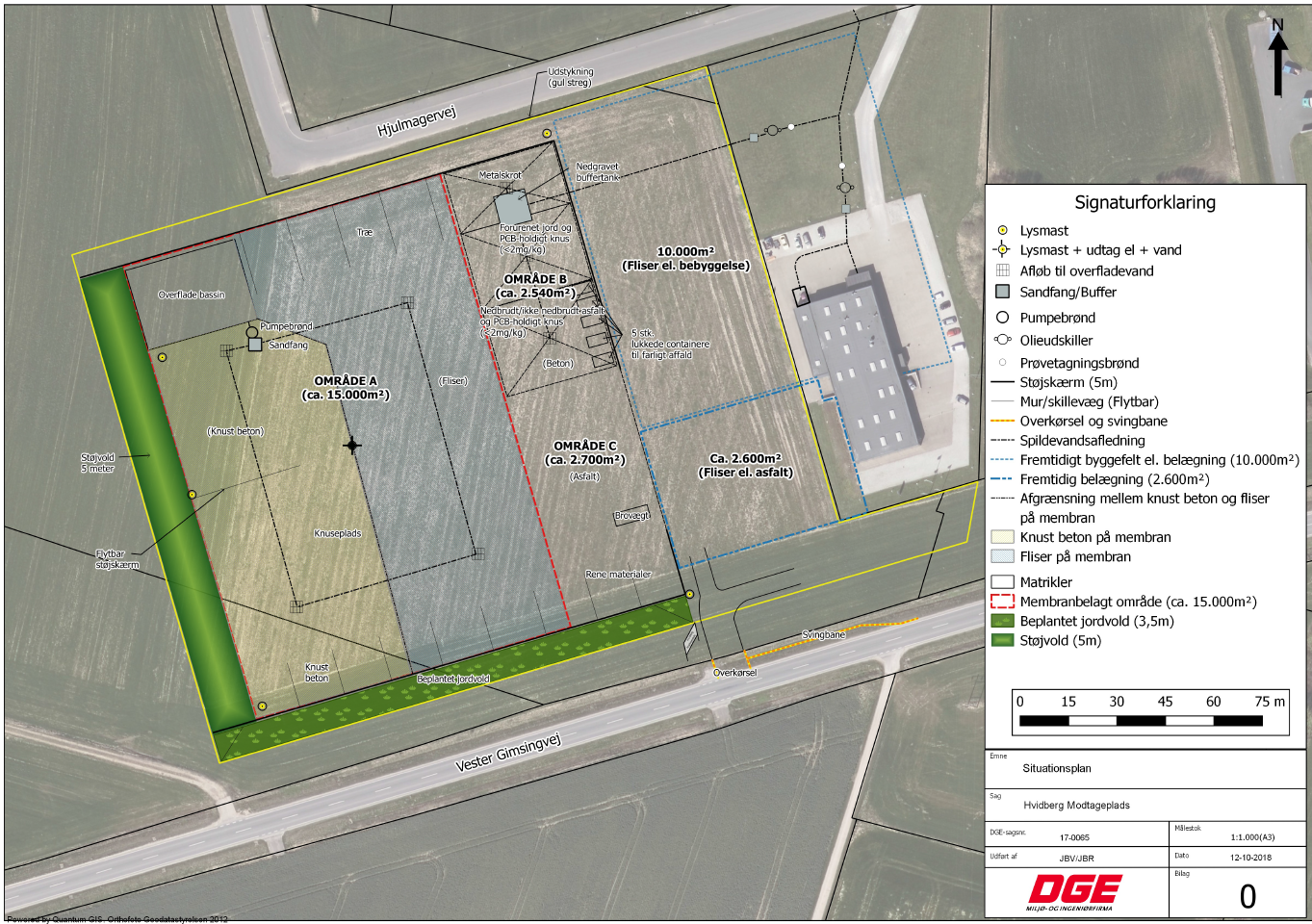 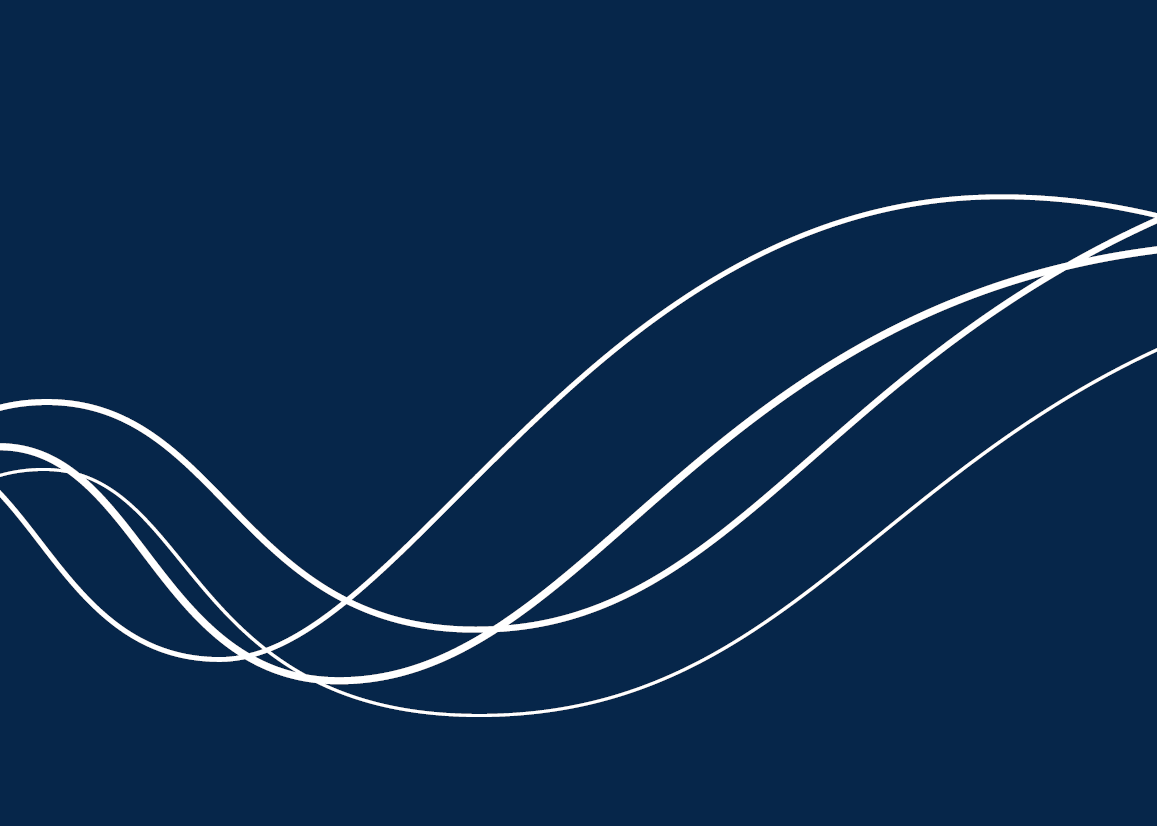 Stamdata for virksomhedenTidsfrister og perioder:Tillægsgodkendelsen annonceres den 9. april 2021.Klagefristen udløber den 7. maj 2021.Retsbeskyttelsesperioden tillægsgodkendelsen udløber den 9. april 2029. Søgsmålsfristen for tillægsgodkendelsen udløber den 9. oktober 2021.Indholdsfortegnelse1. Ansøgning	61.1 Sammendrag	61.2 Ansøgning om tillæg til miljøgodkendelse og ændring af vilkår	62. Afgørelse	83. Vilkår	103.1 Generelt	103.2 Indretning og drift	103.3 Støj	123.4 Spildevand	123.5 Beskyttelse af jord og grundvand	133.6 Egenkontrol og driftsjournal	134. Oplysninger om virksomheden, beliggenhed med videre	164.1 Oplysninger om ansøger og ejerforhold	164.2 Virksomhedens art	164.3 Beliggenhed og planforhold	174.4 Habitatvurdering og natur	195. Anlæggets indretning og drift	205.1 Til- og frakørselsforhold	205.2 Indretning af anlægget	205.3 Anlæggets drift	216. Miljøteknisk vurdering	226.1 Forhold af generel karakter	226.2 Høringsbemærkninger	256.3 Generelt	256.4 Indretning og drift for de ansøgte affaldsfraktioner	256.5 Luftforurening	276.6 Støj, lavfrekvent støj og vibrationer	286.7 Spildevand	286.8 Affald	316.9 Forurening af jord, grundvand og/eller overfladevand	326.10 Egenkontrol og driftsjournal	346.11 Driftsforstyrrelser og uheld	356.12 Ophør	356.13 Samlet vurdering	357. Grundlaget for afgørelsen	367.1 Sagens akter	367.2 Lovgrundlag	367.3 Andre afgørelser	368. Gyldighed og retsbeskyttelse	368.1 Gyldighed	368.2 Retsbeskyttelse	369. Offentliggørelse	3610. Klage- og søgsmålsvejledning	3610.1 Klage	3610.2 Søgsmålsvejledning	3711. Aktindsigt	3712. Underretning om afgørelsen	37Bilag	371. Ansøgning 1.1 SammendragHvidberg A/S er en eksisterende entreprenørvirksomhed med nedbrydningsaktiviteter. Virksomheden har i 2019-2020 med miljøgodkendelse samlet sine aktiviteter for bygge- og nedrivningsaffald med tilhørende miljøplads til oplagsplads, knuseanlæg, garageanlæg, værksted med videre på en ny lokalitet på adressen Vester Gimsingvej 4 / Hjulmagervej 3, 7600 Struer på matrikelnummer 1bi, 1bn, 1bm samt 1bl, alle Den Vestlige Del, Gimsing.Tidligere afgørelser:9. januar 2019. Særskilt tilslutningstilladelse til industrispildevand fra arealerne til opbevaring af farligt affald samt forurenende ikke-farligt affald (område B) samt industrispildevand fra vaskepladsen. 13. august 2019. Tillæg til miljøgodkendelse til affaldsbehandlingsanlæg og vilkårsændring. (Sammenskrivning af miljøgodkendelsen fra 9. januar 2019, af vilkårsændringen og af tillægsgodkendelse til udvidelse/ændring med yderligere affaldsfraktion. Dermed bortfald af vilkårene i afgørelse af 9. januar 2019 om miljøgodkendelse.)Tidligere afgørelser, som ikke længere er gældende:9. januar 2019. Miljøgodkendelse til affaldsbehandlingsanlægget. Tidligere meddelte afgørelser er fortsat gældende i det omfang, de ikke er ændret ved nærværende afgørelse.1.2 Ansøgning om tillæg til miljøgodkendelse og ændring af vilkår Tillæg til miljøgodkendelseHvidberg A/S har søgt tillægsgodkendelse til at udvide med yderligere affaldsfraktioner af ikke-farligt affald og farligt affald, listepunkt K212 og K203. Ikke-farligt affaldDer er søgt om følgende affaldsfraktioner af ikke-farligt affald:Bioaske fra afbrænding af halm, der afsættes til gødningsformål.Dæk.Plastikaffald, plastemballage og plast og pvc fra bygnings- og nedrivningsaffald.Gipsbaserede byggematerialer fra bygnings- og nedrivningsaffald.Akutjord med ukendt forurening.Fejesand, sand fra fejebiler.BioaskeHvidberg A/S ønsker at kunne modtage og opbevare bioaske i mellemoplag forud for udspredning til gødningsformål på landbrugsarealer. Bioasken er fra afbrænding af halm på Måbjergværket. Der modtages løbende bioaske og der vil maksimalt blive oplagret 1.500 tons. Oplaget vil være størst henover vintersæsonen. Bioasken vil blive oplagret i befæstede båse med fast overdækning i det sydvestlige hjørne af plads A. Bioasken danner en skorpe efter losningen, da det er befugtet ved ankomst. Der vil derfor ikke være behov for støvreducerende foranstaltninger som f.eks. sprinkling.Dæk, plastikaffald, plastemballage, plast og pvc samt gipsbaserede byggematerialerVirksomheden ønsker at udvide med affaldsfraktionerne dæk, plastikaffald, plastemballage og plast og pvc fra bygnings- og nedrivningsaffald samt gipsbaserede byggematerialer fra bygnings- og nedrivningsaffald. Fraktionerne vil blive opbevaret adskilt på plads A og på en måde, så der ikke kan ske materialeflugt. Der vil være et maksimalt oplag på 10 tons dæk, 50 tons plastmaterialer og 50 tons gipsbaserede byggematerialer. AkutjordDer søges om tilladelse til at kunne oplagre akutjord, hvor nogle eller alle indholdsstofferne kan være ukendte. Der vil ikke blive modtaget jord der er radioaktivt, smittefarligt eller eksplosionsfarligt. Akut jord vil ikke blive behandlet på virksomheden, men videredisponeres til godkendt modtager, når analyser foreligger. Akutjord vil blive oplagret i lukket container på plads B. Der vil være et maksimalt oplag på 75 tons. Virksomheden oplyser, at overskudsjord uden analyser typisk opstår ved nedrivningsopgaver og byggemodningsopgaver. Her kan det blive nødvendigt at afgrave jord, så andre aktører kan komme videre med deres opgaver på lokaliteten. Der er ikke tale om afgravning i forbindelse med kendte forureninger, eller hvis der pludselig opstår forureninger. Der vil ikke blive tilført jord til Hvidbergs egen plads, hvis jorden vurderes, at kunne være forurenet. FejesandVirksomheden ønsker at udvide med fejesand, sand fra fejebiler (affald fra gadefejning). Der ønskes årlig tilførsel på 2.500 tons og et maksimalt oplag på ca. 50 tons på plads B. Fejesandet vil indkomme på pladsen i perioder og det vil blive oplagret i lukkede containere. Fejesandet skal afvandes og harpes forud for afsætning til nyttiggørelse, især i asfaltindustrien til produktion af ny asfalt. Farligt affaldDer er søgt om følgende affaldsfraktioner af farligt affald:Gipsbaserede byggematerialer fra bygnings- og nedrivningsaffald.Akutjord med ukendt forurening, ansøgningen er dog sat i bero. Gipsbaserede byggematerialerVirksomheden ønsker at udvide med affaldsfraktionen gipsbaserede byggematerialer fra bygnings- og nedrivningsaffald, der søges om at kunne modtage op til 75 tons om året. Fraktionen vil blive opbevaret adskilt på plads B i container overdækket med presenning. Det samlede totale oplag af farligt affald ændres ikke, dvs. at der samlet aldrig opbevares over 49 tons farligt affald i alt på plads B.AkutjordDet er supplerende oplyst af virksomheden, at ansøgningen om akutjord som farligt affald afventer til senere udvidelse af virksomheden.Ændring af vilkårI tillægsgodkendelsen fra 13. august 2019 er der stillet vilkår til indretning og drift af affaldsanlægget samt til sandfang til spildevand (overfladevand) fra oplagsplads A.I forbindelse med monitering af jord og grundvand er der stillet vilkår om 7 drænstrenge og 3 drænbrønde. Der er tale om vilkår 3.2.1, som lyder: Der skal under den membranbelagte plads (område A) etableres 1.120 meter dræn i 7 strenge, nedlagt med 15 meters indbyrdes afstand, og med mulighed for TV-inspektion af drænledninger. Der skal nord for den membranbelagte oplags- og knusepladsplads (område A) etableres tre drænbrønde for dræn under membranen. Brøndene skal have tæt overbygning, og denne skal altid være aflåst. Brønde må ikke placeres således, at de kan påkøres.Virksomheden søger om at få ændret vilkåret, da der er etableret en drænbrønd til hver drænledning, så der er i alt 7 drænbrønde. I ansøgningen til miljøgodkendelsen fra 2019 var det angivet, at drænledningerne samledes i 3 drænbrønde. Med ændring til 7 drænbrønde forbedrer virksomheden kvaliteten af egenkontrollen. Virksomhedens ønske er imødekommet og den ændrede formulering fremgår af vilkår 3.2.1 nedenfor.I forbindelse med afledning af overfladevand fra virksomhedens membranbelagte plads (område A) og befæstede areal (område C) til opsamlingsbassin er der i tillægsgodkendelsen fra 13. august 2019 stillet vilkår om overfladevandet skal passere et sandfang. Der er tale om vilkår 3.5.4, som lyder:Inden indløb til bassinet skal vandet passere et sandfang med et volumen på mindst 2.500 liter.Virksomheden søger om at få ændret vilkåret, idet der er etableret 5 sandfangsbrønde på plads A, da der er etableret en sandfangsbrønd i forbindelse med hver afløbsrist. Disse er hver på 4,75 m3. Vandet ledes fra disse sandfangsbrønde til en pumpebrønd, som pumper vandet videre til det store bassin. De 5 sandfangsbrønde tømmes regelmæssigt for sand jf. vilkår i miljøgodkendelsen. Dermed vurderer virksomheden, at sandfangsbrøndene med et samlet volumen på 23,75 m3 vil fungere tilfredsstillende som forrensesystem forud for tilledning til bassin.Virksomhedens ønske er imødekommet og den ændrede formulering fremgår af vilkår 3.4.1 nedenfor.Ansøgninger og supplerende oplysningerAnsøgninger og supplerende oplysninger er fremsendt:18. november 2020 (bioaske). 1. december 2020 (ændring af pladsopbygning og yderligere affaldsfraktioner).4. december 2020 (mail om pvc fra blandet bygnings- og nedrivningsaffald). 29. januar 2021 (mail om fejesand).17. marts 2021 (mail-tråd med supplerende oplysninger)Ansøgningsmaterialet fremgår af Bilag 1.2. AfgørelseStruer Kommune meddeler hermed tillæg til miljøgodkendelse til Hvidberg A/S, Vester Gimsingvej 4 / Hjulmagervej 3, 7600 Struer til at udvide med yderligere affaldsfraktioner af ikke-farligt affald og farligt affald, listepunkt K212 og K203. Udvidelsen omfatter midlertidigt oplag af: Bioaske fra afbrænding af halm, der afsættes til gødningsformål.Dæk.Plastikaffald, Plastemballage og Plast og pvc fra bygnings- og nedrivningsaffald.Gipsbaserede byggematerialer fra bygnings- og nedrivningsaffald.Akutjord med ukendt forurening.Fejesand, sand fra fejebiler.Samtidig meddeles ændring af vilkår for drænbrønde og sandfang. Miljøgodkendelsen er meddelt efter Miljøbeskyttelseslovens § 33 på de i afsnit 3 følgende vilkår. Bemærk at de tidligere afgørelser fortsat er gældende i det omfang, de ikke er ændret ved nærværende afgørelse.RetsbeskyttelseRetsbeskyttelsen er nærmere beskrevet i afsnit 8.2.LovgrundlagDet anvendte lovgrundlag fremgår af fodnoter.Tilsyns- og godkendelsesmyndighedStruer Kommune er godkendende og tilsynsførende myndighed.BrugerbetalingVirksomheden er omfattet af Brugerbetalingsbekendtgørelsen.Udvidelser/ændringerVirksomheden må ikke ændres bygningsmæssigt eller driftsmæssigt på en måde, som indebærer forøget forurening eller risiko herfor, før ændringen er godkendt af Struer Kommune. Bortfald af godkendelsenTillægsgodkendelsen bortfalder, hvis der opstår kontinuitetsbrud, det vil sige, hvis den ikke har været udnyttet i 3 på hinanden følgende år, jævnfør Miljøbeskyttelseslovens § 78 a.AffaldsregistretAlle transportører, indsamlingsvirksomheder og genanvendelsesanlæg, som virksomheden benytter til bortskaffelse af genanvendeligt affald, skal være registeret i det nationale affaldsregister (www.affaldsregister.mst.dk).Driftsforstyrrelser og uheldVirksomheden skal straks underrette tilsynsmyndigheden om eventuelle driftsforstyrrelser eller uheld, som medfører væsentlig forurening eller indebærer fare herfor.Ved akut forurening skal underretningen ske til Alarmcentralen på telefon: 112.Øvrig underretning kan i normal kontortid ske via kommunens hovednummer på telefon 9684 8484, til Center for Plan og Miljø på telefon 9684 8401 eller via mailen teknisk@struer.dk.3. VilkårLæsevejledning:Vilkår markeret med * er standardvilkår.Vilkår markeret med ** er præciseret standardvilkår.Nummereringen efter * markeringen henviser til vilkårsafsnittet og vilkårsnummeret i bilag 1 i Standardvilkårsbekendtgørelsen.3.1 Generelt3.1.1	En kopi af denne tillægsgodkendelse skal til enhver tid være tilgængelig på virksomheden for de personer, der har ansvaret for virksomhedens indretning og drift. Personalet skal være orienteret om tillægsgodkendelsens indhold.3.1.2	Hvis tillægsgodkendelsen ikke er udnyttet inden 2 år fra godkendelsesdatoen bortfalder den.3.2 Indretning og driftMonitering af jord og grundvand3.2.1	Der skal under den membranbelagte plads (område A) etableres 1.120 meter dræn i 7 strenge, nedlagt med 15 meters indbyrdes afstand, og med mulighed for TV-inspektion af drænledninger.Der skal nord for den membranbelagte oplags- og knusepladsplads (område A), for dræn under membranen, etableres en drænbrønd til hver drænledning, dermed i alt 7 drænbrønde. Brøndene skal have tæt overbygning, og denne skal altid være aflåst. Brønde må ikke placeres således, at de kan påkøres.Vedrørende ikke-farligt affald, listepunkt K 212.3.2.2	Godkendelsen omfatter oplag af bioaske, der;skal anvendes til jordbrugsformål,ved bioaske forstås de asketyper, der er omfattet af bilag 1 til Bioaskebekendtgørelsen.de krav, der fremgår af Bioaskebekendtgørelsen, gælder for så vidt angår bioaske, der skal anvendes til jordbrugsformål, foruden de vilkår, der fastsættes i denne miljøgodkendelse.3.2.3	*21.4.1.4 og 21.4.2.3 Virksomheden må modtage og opbevare de i tabel 1 nævnte affaldsfraktioner i de angivne mængder.For område henvises til situationsplan sidst i vilkårsafsnittet (ansøgningens bilag 1).Tabel 1: Tilladte fraktioner og oplag af ikke-farligt affald.3.2.4	Modtagne batch af affaldsfraktionen ”bioaske” må maksimalt opbevares 1 år og oplagsplads eller oplagsbeholder skal være tom og rengjort inden en ny affaldstype tilføres. 3.2.5	**21.4.2.7 Oplagsplads eller oplagsbeholder skal ved opbevaring af bioaske efter endt fyldning være forsynet enten med fast overdækning i form af f.eks. teltoverdækning, betondæk el lign., eller en anden form for tæt overdækning. 3.2.6	Ved modtagelse af akut jord (jord der ikke er analyseret på stedet, og dermed indeholder et ukendt forureningsniveau) skal virksomheden på forhånd sikre sig, at der ikke er risiko for at jorden er forurenet. Der skal derfor være et notat om jordpartiets historik, som godtgør, at der ikke anses at være risiko for forurening. Akutjord skal være karakteriseret senest 2 uger efter modtagelse af jordpartiet.Vedrørende farligt affald, listepunkt K 2033.2.7	*17.4.9. Virksomheden må modtage og opbevare nedenstående arter og fraktioner af farligt affald, jævnfør tabel 2. Opbevaringen skal ske i henhold til de eventuelle særlige krav til opbevaring, der fremgår af tabel 2, kolonne 6, og i de oplagsområder, der er angivet i tabel 2, kolonne 6.For område henvises til situationsplan sidst i vilkårsafsnittet (ansøgningens bilag 1).Tabel 2: Tilladte fraktioner og oplag af farligt affald.3.3 Støj 3.3.1	Harpning af fejesand skal foregå indenfor de aktuelle 70 knusningsdage og ikke samtidig med nedknusning. 3.4 SpildevandIndustrispildevand til oversprinklingsformål3.4.1	Tilpasning og præcisering af vilkår 3.5.4 og 3.5.14 i tillægsgodkendelsen fra 13. august 2019.Inden indløb til bassinet skal vandet passere et eller flere sandfang med et samlet volumen på mindst 2.500 liter.Vilkår 3.5.14 i tillægsgodkendelse fra 13. august 2019 om at sandfanget skal være udstyret med alarm, der giver besked, når det er ½ fyldt er ikke længere relevant og udgår.3.5 Beskyttelse af jord og grundvandMonitering af jord og grundvand3.5.1	Tilpasning og præcisering af vilkår 3.7.1 i tillægsgodkendelsen fra 13. august 2019.Der skal foretages besigtigelse af drænledninger ved TV-inspektion mindst hvert 3. år og besigtigelse af drænbrønde mindst 2 gange årligt, første gang senest 6 måneder efter, at anlægget er idriftsat.I hver af de syv drænbrønde skal der udtages prøve forinden ibrugtagning af anlægget, samt herefter prøve mindst hvert 5 år, så vidt der findes drænvand i brønde. Der skal måles for følgende parametre:pH,ledningsevne,ilt,redox,bly,cadmium,chrom total,kobber,zink,PAH total,benzen ogtotalkulbrinter (C5-C35).3.6 Egenkontrol og driftsjournal Kontrol af overdækning af bioaske3.6.1	*21.4.2.22 I tilfælde af, at der benyttes fast overdækning af oplagsplads eller oplagsbeholder til bioaske, skal virksomheden mindst 1 gang i kvartalet kontrollere om overdækningen er tilstrækkelig vedligeholdt.3.6.2	*21.4.2.23 I tilfælde af, at der benyttes tæt overdækning af oplagsplads eller oplagsbeholder til bioaske, skal virksomheden mindst 1 gang om måneden kontrollere, at overdækningen ikke er defekt.Monitering af jord og grundvand3.6.3	Tilpasning og præcisering af vilkår 3.8.30 i tillægsgodkendelsen fra 13. august 2019.Resultatet af prøver fra de syv drænbrønde skal indsendes til tilsynsmyndigheden senest 1 måned efter prøveudtagningen. Alternativt kan analyselaboratoriet sende resultatet til tilsynsmyndigheden når de foreligger.Hvis analyser viser, at der er overskridelser i forhold til gældende grundvandskvalitetskriterier og at værdierne er væsentlig forskellige fra evt. prøve inden pladsen blev taget i drift, skal Struer Kommune orienteres, og der skal efter nærmere aftale udtages nye vandprøve til analyse.Overskrider de nye prøver også de gældende grundvandskvalitetskriterier, skal der udarbejdes en risikovurdering.Risikovurderingen skal indeholde forslag til at nedbringe eller hindre yderligere forurening i jord og grundvand. Risikovurderingen skal desuden indeholde et forslag til afhjælpende foranstaltninger, så udvaskningen stoppes.Driftsjournal3.6.4	*21.4.2.29 Virksomheden skal føre driftsjournal med angivelse af dato for og resultatet af kontrol af fast og tæt overdækning af oplagsplads eller oplagsbeholder til bioaske.3.6.5	Virksomheden skal løbende registrere mængde af modtaget bioaske, hvorfra det er modtaget, hvor dokumentation for bioaskens sammensætning kan findes samt hvortil bioasken er leveret.3.6.6	Modtagne partier af fejesand og akut jord skal føres til driftsjournal jf. standardvilkår 3.8.42 i det fortsat gældende tillæg til miljøgodkendelse til affaldsbehandlingsanlæg og vilkårsændring fra 13. august 2019.3.6.7	Driftsjournalen skal opbevares på virksomheden i mindst 5 år og skal være tilgængelig for tilsynsmyndigheden.Situationsplan til vilkår 3.2.2 og 3.2.6 for placering af affaldsfraktioner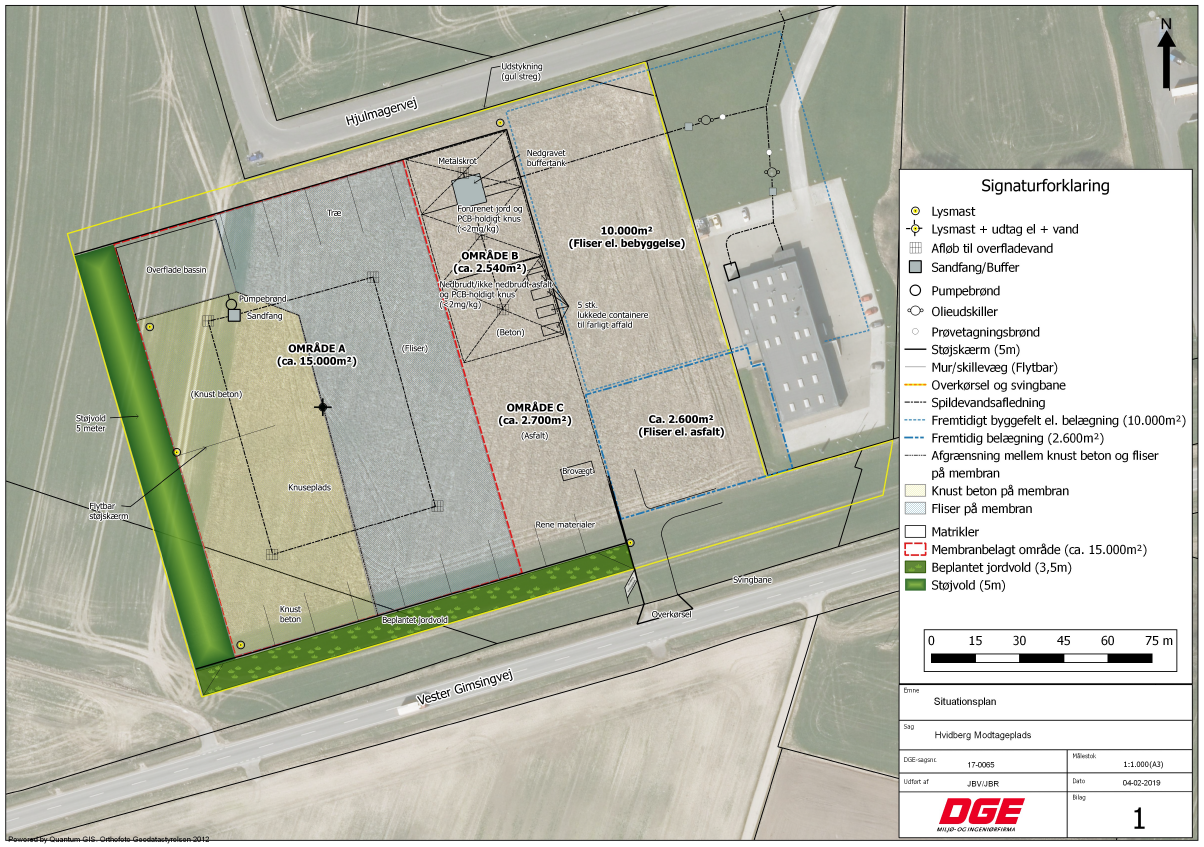 4. Oplysninger om virksomheden, beliggenhed med videre4.1 Oplysninger om ansøger og ejerforholdAnsøger og ejer af anlægget:Hvidberg A/SIndustrivej 187600 StruerTelefon 9684 0084E-mail fh@hvidbergas.dkCVR 27200265P nummer 1025847985 Miljøpladsen Hvidberg A/S, Vester Gimsingvej 4 / Hjulmagervej 3Kontaktperson angående drift på miljøpladsen på Vester Gimsingvej 4 / Hjulmagervej 3Flemming HvidbergTelefon 9684 0084 / mobil 4064 1346E-mail fh@hvidbergas.dk4.2 Virksomhedens artHvidberg A/S har søgt tillægsgodkendelse til at udvide med yderligere affaldsfraktioner af ikke-farligt affald og farligt affald, listepunkt K212 og K203. Der er tillige søgt om ændring af vilkår for drænbrønde og sandfang.Virksomheden har i 2019-2020 med miljøgodkendelse for nedenstående listepunkter samlet sine aktiviteter for bygge- og nedrivningsaffald med tilhørende miljøplads.HovedlistepunktBilag 1, listepunkt 5.3. b) Nyttiggørelse eller en blanding af nyttiggørelse og bortskaffelse af ikke-farligt affald, hvor kapaciteten er større end 75 tons/dag, og hvorunder en eller flere af følgende aktiviteter finder sted, dog undtaget aktiviteter omfattet af direktiv 91/271/EØF om rensning af byspildevand:ii) Forbehandling af affald med henblik på forbrænding eller medforbrænding.HovedaktiviteterVedrørende ikke-farligt affaldAffaldsfraktioner til genanvendelse/nyttiggørelse, som ikke forbehandles med henblik på forbrænding, herunder jordhotel/-karteringsplads for lettere forurenet jord:Bilag 2, listepunkt K 212. Anlæg for midlertidig oplagring af ikke-farligt affald eller affald af elektrisk og elektronisk udstyr forud for nyttiggørelse eller bortskaffelse med en kapacitet for tilførsel af affald på 30 tons om dagen eller med mere end 4 containere med et samlet volumen på mindst 30 m3, bortset fra anlæg omfattet af listepunkt 5.5 på bilag 1 eller listepunkt K 211.Rekonditionering, herunder omlastning, omemballering eller sortering af ikke-farligt affald eller affald af elektrisk og elektronisk udstyr forud for nyttiggørelse eller bortskaffelse med en kapacitet for tilførsel af affald på 30 tons om dagen eller med mere end 4 containere med et samlet volumen på mindst 30 m3, bortset fra anlæg omfattet af listepunkt 5.1 d i bilag 1 eller listepunkt K 211.Nedknusning af træ med henblik på forbrænding:Bilag 1, listepunkt 5.3. b) Nyttiggørelse eller en blanding af nyttiggørelse og bortskaffelse af ikke-farligt affald, hvor kapaciteten er større end 75 tons/dag, og hvorunder en eller flere af følgende aktiviteter finder sted, dog undtaget aktiviteter omfattet af direktiv 91/271/EØF om rensning af byspildevand:ii) Forbehandling af affald med henblik på forbrænding eller medforbrænding.Vedrørende farligt affaldBilag 2, listepunkt K 203. Anlæg for midlertidig oplagring af farligt affald forud for nyttiggørelse eller bortskaffelse med en kapacitet på mindre end eller lig med 50 tons, bortset fra anlæg omfattet af listepunkt K 209, K 210, K 211 eller K 212.Rekonditionering, herunder omlastning, omemballering eller sortering af farligt affald forud for nyttiggørelse eller bortskaffelse med en kapacitet på 10 tons/dag eller derunder, bortset fra de under listepunkt K 209, K 210, K 211 eller K 212 nævnte anlæg.BiaktiviteterBetegnelser for virksomhedens eksisterende biaktiviteter:Q 01 - Autoværksted og vaskeplads omfattet af Autoværkstedsbekendtgørelsen.§ 4. Hvis hovedaktiviteten på en virksomhed, hvori indgår et autoværksted, er omfattet af den i miljøbeskyttelseslovens § 35 nævnte liste (listevirksomhed), er virksomheden i sin helhed omfattet af miljøbeskyttelseslovens regler om godkendelsespligtige virksomheder. Bestemmelserne i §§ 6-14 i denne bekendtgørelse anses som mindstekrav for etablering og drift af autoværkstedsaktiviteterne.H 51 - Garageanlæg omfattet af Brugerbetalingsbekendtgørelsens bilag 1.Brændstoftankanlæg omfattet af Olietankbekendtgørelsen.Voldanlæg og bundsikring af pladsen.Desuden findes aktiviteter som brovægt, et mindre oplag af salgsvarer (sand, sten, grus, granit og træflis), kontor- og velfærdsfaciliteter med videre.4.3 Beliggenhed og planforholdUdvidelsen med yderligere affaldsfraktioner af ikke-farligt affald og farligt affald, listepunkt K212 og K203 samt ændring af vilkår for drænbrønde og sandfang er på miljøpladsen på adressen Vester Gimsingvej 4 / Hjulmagervej 3, 7600 Struer, matrikel nummer 1bi, 1bn, 1bm samt 1bl, alle Den Vestlige Del, Gimsing.Ejendommen er beliggende i byzone.Virksomheden er placeret i et eksisterende erhvervsområde i lokalplanområde nummer L330 vedtaget 28. august 2018. Området er omfattet af eksisterende lokalplan nr. 211, som fastsætter anvendelsen til erhverv indenfor virksomhedsklasse 2-6. Området er omfattet af delområde V, hvor der kan etableres virksomheder med behov for udstillingsfaciliteter m.m. Disse erhverv kan være erhverv, der giver anledning til væsentlig miljøbelastning, erhverv med meget tung transport og erhverv med behov for udendørs oplag. Formålet med lokalplanen er at give mulighed for etablering af affaldsbehandlingsanlæg med knuseaktiviteter. Aktiviteterne kan bl.a. omfatte affaldssortering og oplag af byggeaffald, behandling af affald ved neddeling og nedknusning.Virksomheden er jf. Kommuneplan 2020 beliggende indenfor kommuneplanramme 2 E 5 ”Erhvervsområde til produktionsvirksomheder ved Hjulmagervej”. Mindst tilladte miljøklasse er 5 og maksimalt tilladte miljøklasse er 7.I forbindelse med tillægget til miljøgodkendelse til affaldsbehandlingsanlæg og vilkårsændring fra 13. august 2019 og den oprindelige miljøgodkendelse fra 9. januar 2019 har Struer Kommunes plankontor oplyst, at: ”Lokalplanen (L330) er udarbejdet i overensstemmelse med rammeområde 2 E 3 i Struer Kommuneplan 2013-2024.Det ansøgte projekt kan etableres indenfor lokalplanens bestemmelser, men er ikke i overensstemmelse med rammerne, da rammerne udlægger anvendelsen til virksomheder i virksomhedsklasse 2-6.Det konkrete projekt vurderes at kunne etableres indenfor lokalplanens bestemmelser i forhold til blandt andet støj ved etablering af forskellige foranstaltninger, som lokalplanen giver mulighed for, og idet virksomheden ikke vil medføre flere miljømæssige gener til omgivelserne end et projekt indeholdt i kommune-planrammen vil have mulighed for”.Syd og vest for ejendommen findes det åbne land med enkeltstående boliger i forbindelse med landbrug med videre. Nærmeste enkeltliggende bolig i landzone er beliggende Vester Gimsingvej 7 godt 100 meter syd for virksomhedens skel.Mod nord og vest findes kommuneplanrammeområde 2 E 3 der er udlagt til erhvervsformål som industri, lager- og værkstedsvirksomhed. Mod nordøst findes kommuneplanrammeområder 2 C 3, med centerformål som aflastningsområde med plads til udvalgsvarebutikker og butikker med særlig pladskrævende varegrupper.Mod nordvest findes kommuneplanrammeområderne 2 O 4 og 2 O 3, udlagt til offentlige formål til henholdsvis grønt område og dag- og døgninstitutioner.Mod nordvest i afstand af cirka 550 meter fra virksomheden findes kommuneplanområde 2 B 10, udlagt til boligområde med åben-lav og tæt-lav bebyggelse. Mod øst, afstand cirka 730 meter, findes rammeområde 1 B 15, udlagt til boligområde med tæt-lav bebyggelse.Den ansøgte udvidelse på miljøpladsen med yderligere affaldsfraktioner af ikke-farligt affald og farligt affald samt ændring af vilkår for drænbrønde og sandfang forventes ikke at give anledning til væsentlig forurening eller gener i forhold til boligområder.Den ansøgte udvidelse på miljøpladsen vurderes hørende til miljøklasse 4. Det eksisterende nedknusningsanlæg for byggeaffald er henført til miljøklasse 7, dog omfatter den ansøgte udvidelse ikke yderligere nedknusning.Der ses således ingen planmæssige hindringer for at den ansøgte udvidelse på miljøpladsen med yderligere affaldsfraktioner af ikke-farligt affald og farligt affald samt ændring af vilkår for drænbrønde og sandfang. Forholdet til miljøvurderingsloven Struer Kommune vurderer, at den nye udvidelse med yderligere affaldsfraktioner af ikke-farligt affald og farligt affald, listepunkt K212 og K203 samt ændring af vilkår for drænbrønde og sandfang ikke er omfattet af Miljøvurderingslovens bilag 2, punkt 13 a om ændringer eller udvidelser af projekter. Der skal derfor ikke foretages en screening af anlæggets virkning på miljøet. Dette begrundes med at nærværende ændring af vilkår for drænbrønde og sandfang kan ses som en del af det oprindelige projekt og at nærværende tillæg til miljøgodkendelse giver tilladelse til midlertidigt oplag af yderligere affaldsfraktioner uden at medføre væsentlige skadelige indvirkninger på miljøet, idet vilkår for forureningsparametre som støj, støv og udlederkrav fastholdes ligesom det ansøgte ikke giver anledning til yderligere indgreb i det naturlige miljø, landskab eller andet.Der er tidligere i forbindelse med den oprindelige miljøgodkendelse fra 9. januar 2019 gennemført en screening af aktiviteterne for at afgøre, om der er miljøvurderingspligt (VVM-pligt), da virksomhedens aktiviteter, anlæg til bortskaffelse af affald, er omfattet af bilag 2, punkt 11 b i miljøvurderingsloven. Med baggrund i screeningen blev der 22. oktober 2018 truffet afgørelse om, at der ikke var miljøvurderingspligt. I forbindelse med tillægget til miljøgodkendelse til affaldsbehandlingsanlæg og vilkårsændring fra 13. august 2019 blev forholdet til miljøvurderingsloven vurderet på ny. Projektet gav ikke anledning til fornyet screening efter miljøvurderingsloven, da vilkårsændringen kunne ses som en del af det oprindelige projekt ligesom tillæg til udvidelse med en yderligere affaldsfraktion ikke i sig selv var at betragte som et projekt. Grundvands- og drikkevandsinteresserEjendommen er beliggende i et område med særlige drikkevandsinteresser (OSD).Det vurderes, at den ansøgte udvidelse på miljøpladsen med yderligere affaldsfraktioner af ikke-farligt affald og farligt affald samt ændring af vilkår for drænbrønde og sandfang, i sig selv eller i kumulation med andet, ikke vil have en væsentlig indflydelse på, eller kommer til at udgøre en hindring for fremtidig anvendelse af områdets grundvands- eller drikkevandsinteresser. Vurderingen er taget med baggrund i vilkår i det eksisterende tillæg til miljøgodkendelse til affaldsbehandlingsanlæg og vilkårsændring fra 13. august 2019 samt de stillede og ændrede vilkår i dette tillæg til miljøgodkendelse.Samlet konklusion i forhold til beliggenhed og planforhold Medhenvisning til det ovenfor beskrevne grundlag ser Struer Kommune ingen planmæssige hindringer for, at udvidelse med yderligere affaldsfraktioner af ikke-farligt affald og farligt affald samt ændring af vilkår for drænbrønde og sandfang kan ske på Hvidbergs miljøplads på Vester Gimsingvej 4 / Hjulmagervej 3, 7600 Struer, matrikel 1bi, 1bn, 1bm samt 1bl, Den Vestlige Del, Gimsing.4.4 Habitatvurdering og naturJævnfør Habitatbekendtgørelsen skal der forud for meddelelse af afgørelse foretages en vurdering af om projektet i sig selv eller i sammenhæng med andre planer og projekter kan påvirke Natura 2000-områder eller bilag IV-arter i området væsentligt.Der kan kun meddeles afgørelse, hvis det vurderes, at projektet ikke medfører;skade på de naturtyper, som området er udpeget for, skade på levesteder for de arter, som området er udpeget for eller betydelige forstyrrelser for bilag IV-arter.Nærmeste Natura 2000 område, som er Venø, Venø Sund, ligger ca. 3,6 km nordøst for virksomheden. Natura 2000 området omfatter fuglebeskyttelsesområde og habitatområde. Nærmeste Ramsarområde ”Nissum Fjord” findes i afstand af cirka 18 km mod sydvest.Der er vedtaget en Natura 2000-plan for området. Natura 2000-planens målsætning er bindende for myndigheden og skal anvendes ved konsekvens vurdering ved myndighedsudøvelse jf. habitatbekendtgørelsen. Udpegningsgrundlaget for området fremgår af Miljøstyrelsens hjemmeside: https://mst.dk/natur-vand/natur/natura-2000/natura-2000-omraaderne/udpegningsgrundlag/.Alene på baggrund af den store afstand til det internationale naturbeskyttelsesområde og det mindre udvidelsesomfang er det Struer Kommunes vurdering, at det kan udelukkes, at projektet kan skade arter eller naturtyper, som udgør udpegningsgrundlaget for Natura 2000-området.De såkaldte bilag IV-arter (en række arter af planter og dyr) er omfattet af en særlig streng beskyttelse i alle EU-medlemsstater herunder Danmark. Det gælder for dyrearterne, at der er et generelt forbud mod at beskadige eller ødelægge yngle- og rasteområder i deres naturlige udbredelsesområde, mens der for plantearterne er forbud mod at ødelægge dem. Forbuddet gælder uanset om disse dyr og planter findes indenfor eller udenfor beskyttede naturområder.Ifølge Danmarks Miljøportal Naturdata er der indenfor en radius på 2 km fra ejendommen ikke registreret bilag IV-arter. Virksomheden er beliggende i et erhvervsområde og arealet er befæstet med beton, fliser eller belagt med knust beton. Arealet vurderes derfor ikke at være egnet som levested for bilag IV-arter. Struer Kommune vurderer således samlet, at der ikke skal foretages yderligere konsekvensvurderinger, da det ansøgte projekt kan realiseres uden at:Skade arter eller naturtyper som indgår i udpegningsgrundlaget for Natura 2000-områder.Indskrænke eller forringe egnede yngle- eller rastesteder for bilag IV-arter i området.§ 3 beskyttet natur og vandløbNærmeste beskyttet natur er nogle søer, henholdsvis ca. 270 m mod syd og ca. 280 m mod nordvest. Nærmeste beskyttede vandløb er beliggende i afstand af cirka 1,5 km mod henholdsvis nordvest og mod sydøst. Projektet vurderes ikke at medføre en tilstandsændring i dette eller andre § 3-beskyttede områder.Fredninger, diger samt bygge- og beskyttelseslinjerProjektområdet er ikke sammenfaldende med områder, som er omfattet af fredning, fortidsminder, beskyttede sten- og jorddiger, åbeskyttelseslinje, søbeskyttelseslinje eller skovbyggelinje. 5. Anlæggets indretning og drift5.1 Til- og frakørselsforholdDer ændres ikke på til- og frakørselsforhold. Der er nordlig indkørsel fra Hjulmagervej 3 og indkørsel fra syd via Vester Gimsingvej (hovedtilkørselsvej). Der er installeret brovægt ved indgangen til pladsen fra syd.Ved godkendelsen fra 9. januar 2019 var der et forventet transportbehov for tung trafik på op til 28 lastbiler per dag. Ved tillægsgodkendelsen fra 13. august 2019 til grene og trærødder på op til 1.000 tons pr. år var der et forventet yderligere transportbehov for tung trafik på op til 150 lastbiler pr. år, svarende til ca. 0,5 lastbiler per dag i gennemsnit.Med de ansøgte yderligere affaldsfraktioner af ikke-farligt affald og farligt affald vil der modtages op til yderligere ca. 3100 tons pr. år samt løbende modtagelse af bioaske. Det anslås at medføre op til 300-400 lastbiltransporter af 10 tons pr. år, svarende til et gennemsnit på knap 1,5 lastbil pr. dag ved 240 arbejdsdage om året. Samlet set vil der således være op til 30 lastbiltransporter per dag. Ud over støjvilkår i det fortsat gældende tillæg til miljøgodkendelse til affaldsbehandlingsanlæg og vilkårsændring fra 13. august 2019 fastsættes ikke yderligere vilkår i forhold til- og frakørselsforhold, idet det vurderes, at den samlede til- og frakørsel til virksomheden vil kunne ske uden væsentlige miljømæssige gener for de omkringboende.5.2 Indretning af anlæggetDen ansøgte udvidelse på miljøpladsen med yderligere affaldsfraktioner af ikke-farligt affald og farligt affald samt ændring af vilkår for drænbrønde og sandfang medfører ikke ændringer af bestående og planlagte bygninger. Der skal ikke ændres på voldanlæg (støjskærme og jordvolde) ligesom der heller ikke skal ændres på miljøpladsens indretning eller belægninger.Miljøpladsen og affaldsbehandlingsanlægget (samlet cirka 33.000 m2) er inddelt i en knuseplads og oplagspladser for ikke-farligt affald og for farligt affald samt et område for rene materialer til salg.Ikke-farligt affald opbevares til dels på den del af pladsen, hvor der er udlagt PE-membran (område A, cirka 15.000 m2) med moniteringsmuligheder, og befæstet med henholdsvist knust beton og med belægningssten, idet pladsen er forsynet med bund af rent nedknust beton. Der forekommer knuseaktiviteter på pladsen. Der er indrettet en mindre plads med tæt betondæk (område B, cirka 2.540 m2) til oplag af farligt affald i lukkende containere. Pladsen er indrettet med særskilte områder for oplag af forurenende ikke-farligt affald, herunder opbrudt asfalt, jern- og metalaffald, fysisk forurenet jord og lettere forurenet jord, samt PCB holdig tegl og beton, opstået i forbindelse med nedbrydningsaktiviteter. Der forekommer knusning af opbrudt asfalt på pladsen. Pladsen er etableret med sandfang og olieudskilleranlæg i forbindelse med spildevandsafledning. Der er indrettet et mindre område (område C, cirka 2.700 m2) for oplag af rene materialer som sand, grus, sten, granit og træflis til salg.5.3 Anlæggets driftDriftstiderDer ændres ikke på driftstiden, som er hverdage indenfor tidsrummet kl. 04.00-21.00.Der ændres ikke på nedknusning med knusemaskine med forventet drift i cirka 8 timer per arbejdsdag i 70 arbejdsdage per år. Heri er inkluderet to knusedage til nedknusning af have-/parkaffald i forbindelse med tillægget til miljøgodkendelse til affaldsbehandlingsanlæg og vilkårsændring fra 13. august 2019.De affaldsfraktioner, der søges om nu, skal ikke nedknuses med knusemaskine. Der vil dog være behov for at affaldsfraktionen fejesand skal harpes. Det er oplyst, at harpning af fejesandet kan foregå indenfor de aktuelle 70 knusedage og ikke samtidigt med nedknusning. Det forventes, at der harpes 1-2 dage årligt. Se også afsnit 6.6 om støj.Der vil ikke forekomme knusning og materialehåndtering i weekender.Weekendarbejde i form af transport til- og fra virksomheden kan forekomme i sjældne tilfælde.ProduktionenDer er søgt om godkendelse til håndtering af følgende affaldsfraktioner af ikke-farligt affald:Bioaske fra afbrænding af halm, der afsættes til gødningsformål.Dæk.Plastikaffald, plastemballage og plast og pvc fra bygnings- og nedrivningsaffald.Gipsbaserede byggematerialer fra bygnings- og nedrivningsaffald.Akutjord med ukendt forurening.Fejesand, sand fra fejebiler.Hvidberg A/S ønsker at kunne modtage og opbevare bioaske i mellemoplag forud for udspredning til gødningsformål. Bioasken er fra afbrænding af halm på Måbjergværket. Der modtages løbende bioaske og der vil maksimalt blive oplagret 1.500 tons. Oplaget vil være størst henover vintersæsonen. Bioasken vil blive oplagret i befæstede båse med fast overdækning i det sydvestlige hjørne af plads A. Bioasken danner en skorpe efter losningen, da det er befugtet ved ankomst. Der vil derfor ikke være behov for støvreducerende foranstaltninger som sprinkling.Virksomheden ønsker at udvide med affaldsfraktionerne dæk, plastikaffald, plastemballage og plast og pvc fra bygnings- og nedrivningsaffald samt gipsbaserede byggematerialer fra bygnings- og nedrivningsaffald. Fraktionerne vil blive opbevaret adskilt på plads A og på en måde, så der ikke kan ske materialeflugt. Der vil være et maksimalt oplag på 10 tons dæk, 50 tons plastmaterialer og 50 tons gipsbaserede byggematerialer. Der søges om tilladelse til at kunne oplagre akutjord, hvor nogle eller alle indholdsstofferne kan være ukendte. Der vil ikke blive modtaget jord der er radioaktivt, smittefarligt eller eksplosionsfarligt. Akut jord vil ikke blive behandlet på virksomheden, men videredisponeres til godkendt modtager, når analyser foreligger. Akutjord vil blive oplagret i lukket container på plads B. Der vil være et maksimalt oplag på 75 tons.Virksomheden ønsker at udvide med fejesand, sand fra fejebiler (affald fra gadefejning). Der ønskes årlig tilførsel på 2.500 tons og et maksimalt oplag på ca. 50 tons på plads B. Fejesandet vil indkomme på pladsen i perioder og det vil blive oplagret i lukkede containere. Fejesandet skal afvandes og harpes forud for afsætning til nyttiggørelse, især i asfaltindustrien til produktion af ny asfalt. Der er søgt om følgende affaldsfraktioner af farligt affald:Gipsbaserede byggematerialer fra bygnings- og nedrivningsaffald.Virksomheden ønsker at udvide med affaldsfraktionen gipsbaserede byggematerialer fra bygnings- og nedrivningsaffald, der søges om at kunne modtage op til 75 tons om året. Fraktionen vil blive opbevaret adskilt på plads B i container overdækket med presenning. Det samlede totale oplag af farligt affald ændres ikke, dvs. at der samlet aldrig opbevares over 49 tons farligt affald i alt på plads B.IndustrispildevandDer genereres spildevand i form af forurenet overfladevand i forbindelse med eksisterende oplag af visse affaldsprodukter samt visse af de ansøgte yderligere affaldsfraktioner af ikke-farligt affald og farligt affald. Der generes tillige spildevand fra eksisterende vaskeaktiviteter. Eksisterende forhold for industrispildevand fra vaskeaktiviteter på overdækket vaskeplads vil ikke blive påvirket som følge af den ansøgte udvidelse med yderligere affaldsfraktioner. Spildevand fra vaskepladsen afledes via spildevandsledning til spildevandsforsyningsselskabets spildevandsanlæg via sandfang og olieudskilleranlæg.Spildevand i form af overfladevand fra område B, oplagsplads og plads for forurenende aktiviteter, afledes via spildevandsledning til spildevandsforsyningsselskabets spildevandsanlæg via særskilt sandfang og olie-udskilleranlæg. Spildevand i form af overfladevand fra område A, oplagsplads for ikke-farligt affald og knusepladsen samt fra område C opsamles et 3.600 m3 overfladevandsbassin og genanvendes til oversprinklingsformål. Der afledes ikke spildevand til spildevandsforsyningsselskabets spildevandsanlæg fra dette område.Øvrigt tag- og overfladevandDer sker udledning af tag- og overfladevand (regnvand) via regnvandsledning til spildevandsforsyningsselskabets spildevandsanlæg fra områder af virksomheden, hvor der ikke håndteres byggematerialer. Øvrigt tag- og overfladevand vil ikke blive påvirket som følge af den ansøgte udvidelse med yderligere affaldsfraktioner.6. Miljøteknisk vurdering6.1 Forhold af generel karakter Basistilstandsrapport (BTR)Struer Kommune har vurderet, at den ansøgte udvidelse med yderligere affaldsfraktioner af ikke-farligt affald og farligt affald samt ændring af vilkår for drænbrønde og sandfang ikke giver anledning til, at der anvendes, fremstilles og/eller frigives andre relevante farlige stoffer på anlægget end tidligere vurderet i kommunens afgørelser om basistilstandsrapporter fra henholdsvis 5. november 2018 og 8. juli 2019. Der er den 10. marts 2021 derfor truffet fornyet afgørelse i henhold til Godkendelsesbekendtgørelsens § 15, stk. 1 om at der ikke skal udarbejdes basistilstandsrapport i forbindelse med den ansøgte udvidelse med yderligere affaldsfraktioner af ikke-farligt affald og farligt affald, listepunkt K212 og K203 samt ændring af vilkår for drænbrønde og sandfang.I forbindelse med den oprindelige miljøgodkendelse fra 9. januar 2019 har Struer Kommune den 5. november 2018 redegjort for og truffet særskilt afgørelse i henhold til Godkendelsesbekendtgørelsens § 15, stk. 1 om, at virksomheden ikke er omfattet af pligten til at udarbejde en basistilstandsrapport. Det blev vurderet, at der anvendes, fremstilles og/eller frigives relevante farlige stoffer på anlægget. Det blev endvidere vurderet, at der blandt andet er tale om PCB, tungmetaller, asbest, dieselolie, samt motorolie, spildolie med videre, men at risikoen for, at disse stoffer rent faktisk forurener ikke er til stede, idet oplagene er sikrede, således at der ikke vil kunne ske forurening til hverken jord eller grundvand. Der er tillige redegjort for eventuelle kilder til historisk forurening på grunden. I forbindelse med tillægget til miljøgodkendelse til affaldsbehandlingsanlæg og vilkårsændring fra 13. august 2019 (en yderligere affaldsfraktion i form af have-/parkaffald) har Struer Kommune den 8. juli 2019 truffet fornyet afgørelse om, at der ikke skal udarbejdes en basistilstandsrapport. Det blev vurderet at affaldsfraktionen i form af have-/parkaffald ikke i sig selv giver anledning til, at der anvendes, fremstilles og/eller frigives andre relevante farlige stoffer på anlægget end som omfattet af afgørelsen af 5. november 2018. Når godkendelsesmyndigheden på baggrund af oplysningerne fra virksomheden træffer afgørelse om, at der ikke skal udarbejdes en basistilstandsrapport, indgår denne afgørelse og grundlaget for afgørelsen herefter af den samlede afgørelse om miljøgodkendelse.Helhedsvurdering (Miljøbeskyttelseslovens § 84 b)I forbindelse med afgørelse om miljøgodkendelse skal foretages en helhedsvurdering af virksomhedens emissioner, herunder spildevand, jævnfør Miljøbeskyttelseslovens § 84 b.Struer Kommune har den 9. januar 2019 truffet særskilte spildevandsafgørelser i henhold til miljøbeskyttelseslovens § 28 i form af tilslutningstilladelse til spildevand i form af industrispildevand, herunder industrispildevand fra vaskeplads og vaskeaktiviteter, samt overfladevand fra oplag af farligt affald og af forurenende materialer (område B). Afledningen af industrispildevand sker via særskilte olieudskilleranlæg og spildevandsledning til spildevandsforsyningsselskabets spildevandsanlæg. Den ansøgte udvidelse med yderligere affaldsfraktioner af ikke-farligt affald og farligt affald samt ændring af vilkår for drænbrønde og sandfang giver ikke anledning til tillægsændringer i tilslutningstilladelsen fra 9. januar 2019.Der vil endvidere afledes spildevand fra forurenede områder (område A og C) i et lukket system til bassinanlæg med henblik på genanvendelse til oversprinklingsformål. Der afledes ikke til spildevandsforsyningsselskabets fremførte stik til spildevandsanlæg eller lignende, men alene ved fordampning, fra dette system. Forholdet reguleres i tillægget til miljøgodkendelse til affaldsbehandlingsanlæg og vilkårsændring fra 13. august 2019.Rummelighed i miljøgodkendelsen (Miljøbeskyttelseslovens § 36)Miljøgodkendelser kan gøres rummelige med den nuværende lovgivning, og mere rummelige miljøgodkendelser bør fremmes, idet det vil spare både virksomhed og den godkendende myndighed tid og ressourcer, ved at der skal udarbejdes færre ansøgninger og meddeles færre godkendelser.Af samme grund fastsættes kun i særlige tilfælde vilkår om produktionsloft, medmindre det kan begrundes, at der er direkte sammenhæng mellem produktionsmængden og forureningens omfang, og forureningen fra virksomheden vanskeligt kan bestemmes eller måles på anden vis. Vilkår om produktionsloft må således kun fastsættes, hvor der er en miljømæssig begrundelse, og ikke kan erstattes af emissionsvilkår.Der er i nærværende afgørelse dog fastsat produktionsloft i form af maksimale årlige tilførselsmængder samt maksimale årlige oplagsmængder med henblik på at forhindre, at der over tid sker yderligere ophobning af affald på lokaliteten.Virksomheden har ikke fremsendt oplysninger om yderligere planlagte udvidelser/ændringer i forhold til det ansøgte og inden for de næste 5 år, hvorfor der i afgørelsen ikke er lagt vægt på at rumme eventuelle andre kommende udvidelser/ændringer.Omfanget og udformningen af vilkårDer må ikke stilles strengere krav, end hvad der er nødvendigt og proportionalt.Dette kan for eksempel betyde, at der ikke stilles vilkår om opbevaring af råvarer, hjælpestoffer, driftsfor-hold med mere, medmindre vilkårene er nødvendige for at sikre miljø, forebygge risici og uheld med videre.Opbevaring og håndtering af for eksempel miljømæssigt uproblematiske hjælpestoffer udløser derfor ikke umiddelbart vilkår i miljøgodkendelsen.Bedste tilgængelig teknologi (BAT)Kommunen vurderer, at det ansøgte lever op til principperne om anvendelse af bedste tilgængelige teknologi jf. kriterierne i Godkendelsesbekendtgørelsens bilag 5. Virksomheden er desuden omfattet af standardvilkår, jf. godkendelsesbekendtgørelsens § 25.Standardvilkår Listepunkterne bilag 2, punkt K 212 og K 203 er omfattet af standardvilkår i henhold til Standardvilkårsbekendtgørelsen.Ved fastlæggelse af vilkår i nærværende tillæg til miljøgodkendelse er der taget udgangspunkt i branchens standardvilkår samt i de i forvejen gældende vilkår jf. tillægget til miljøgodkendelse til affaldsbehandlingsanlæg og vilkårsændring fra 13. august 2019. Vilkårene i tillægsgodkendelsen fra 2019 har udgangspunkt i branchens standardvilkår, idet standardvilkår er anvendt i relevant omfang, og suppleret med vilkår til blandt andet regulering af støjforhold, spildevand til genanvendelse til sprinklingsformål, egenkontrol med videre. Desuden er der suppleret med vilkår i forhold til jordkartering, idet det vurderes, at denne aktivitet ikke i tilstrækkelig grad er omfattet af standardvilkårene. Standardvilkår, der findes irrelevante i forhold til virksomhedens aktiviteter, er udeladt.I nærværende tillæg til miljøgodkendelse er der suppleret med vilkår i forhold til oplag af bioaske.RisikobekendtgørelsenRisikobekendtgørelsen indeholder regler om forebyggelse af brand og eksplosion og fastsætter bestemmelser for forebyggelse af større uheld på og omkring virksomheder, herunder enkeltanlæg og oplag, hvor visse farlige stoffer kan forekomme i nærmere angivne mængder, samt regler vedrørende begrænsning af følgerne af større uheld.Virksomheden er ikke omfattet af risikobekendtgørelsen.6.2 HøringsbemærkningerHøringsbemærkninger i forbindelse med offentliggørelse af ansøgningen I forbindelse med offentliggørelse den 4. marts 2021 af ansøgning om tillæg til miljøgodkendelsen har Struer Kommune ikke modtaget høringssvar.Høringsbemærkninger i forbindelse med udkast til afgørelse om miljøgodkendelse Hvidberg A/S, via rådgiver DGE, har den 22. marts 2021 fået tilsendt et udkast til afgørelse til udtalelse. Struer Kommune har den 25. marts 2021 modtaget mail, hvor det oplyses, at Hvidberg A/S og dennes rådgiver ikke har bemærkninger.6.3 GenereltVirksomhedens ansøgte aktiviteter er omfattet af Godkendelsesbekendtgørelsen under listepunkt K212 og K203 og standardvilkår i henhold til Standardvilkårsbekendtgørelsen. Ved fastlæggelse af vilkår i nærværende tillæg til miljøgodkendelse er der taget udgangspunkt i branchens standardvilkår samt i de i forvejen gældende vilkår og standardvilkår jf. tillægget til miljøgodkendelse til affaldsbehandlingsanlæg og vilkårsændring fra 13. august 2019.Standardvilkårene sikrer at virksomheden drives efter bedst tilgængelig teknik (BAT) på området. Der er således ikke behov for yderligere miljøteknisk vurdering af de forhold, der er reguleret af standardvilkår. I det omfang hvor standardvilkårene er fraveget eller der er meddelt yderligere vilkår til regulering af virksomheden, er det redegjort og vurderet nedenfor.Der er stillet vilkår om, at et eksemplar af godkendelsen til enhver tid skal være tilgængeligt på virksomheden, og at driftspersonalet skal være orienteret om dens indhold. Vilkåret er stillet med henblik på en sikring af, at godkendelsen og dens vilkår kendes i virksomheden, og sikrer, at denne til enhver tid overholdes.Der er stillet vilkår om frist for udnyttelse af godkendelsen. Vilkåret er stillet i henhold til Godkendelsesbekendtgørelsens § 32.I det fortsat gældende tillæg til miljøgodkendelse til affaldsbehandlingsanlæg og vilkårsændring fra 13. august 2019 er der i henhold til Standardvilkårsbekendtgørelsen stillet vilkår til definition af betegnelserne ”befæstet areal” og ”tæt belægning”, disse standardvilkår er fortsat gældende.6.4 Indretning og drift for de ansøgte affaldsfraktionerDer er søgt om følgende affaldsfraktioner af ikke-farligt affald:Bioaske fra afbrænding af halm, der afsættes til gødningsformål.Dæk.Plastikaffald, Plastemballage og Plast og pvc fra bygnings- og nedrivningsaffald.Gipsbaserede byggematerialer fra bygnings- og nedrivningsaffald.Akutjord med ukendt forurening.Fejesand, sand fra fejebiler.Bioaske fra afbrænding af halm, der afsættes til gødningsformål.Der er ansøgt om midlertidig opbevaring af bioaske der skal anvendes til udspredning til gødningsformål. Bioasken er fra afbrænding af halm på Måbjergværket. Struer Kommune har vurderet, at bioasken jf. Affaldsbekendtgørelsen betegnes med EAK-koden ”10 01 01, Bundaske, slagge og kedelstøv”, da bioasken er at betegne som ”Biogødning i form af bioaske; bundaske, slagge og kedelstøv”, fra forbrænding af de typer af biomasse og biomasseaffald, optaget på bilag 1 i Bioaskebekendtgørelsen.Det vurderes at der skal indsættes vilkår i denne godkendelse om at godkendelsen kun omfatter bioaske jf. Bioaskebekendtgørelsen.Det specifikke oplag af bioaske, vurderes at kunne henføres til afsnit 21.1. punkt 2 i Standardvilkårsbekendtgørelsen, oplag af stabiliseret slam eller andet stabiliseret organisk affald. Vilkår til opbevaring af bioaskeprodukterne vurderes at kunne rummes indenfor afsnittet 21.1. punkt 2 under K212 i Standardvilkårsbekendtgørelsen samt de allerede stillede standardvilkår i det fortsat gældende tillæg til miljøgodkendelse til affaldsbehandlingsanlæg og vilkårsændring fra 13. august 2019. Der er stillet præciseret vilkår jf. afsnit 21.4.2 i Standardvilkårsbekendtgørelsen ligesom vilkår der ikke er relevante for bioaske er udeladt. For at undgå ophobning af bioaske er der stillet vilkår om maksimalt oplag samt vilkår om en maksimal oplagsperiode på et år.Øvrigt ansøgt ikke-farligt affaldVirksomheden ønsker at udvide med affaldsfraktionerne dæk, plastikaffald, plastemballage og plast og pvc fra bygnings- og nedrivningsaffald samt gipsbaserede byggematerialer fra bygnings- og nedrivningsaffald. Fraktionerne vil blive opbevaret adskilt på plads A og på en måde, så der ikke kan ske materialeflugt. Der vil være et maksimalt oplag på 10 tons dæk, 50 tons plastmaterialer og 50 tons gipsbaserede byggematerialer. Der søges om tilladelse til at kunne oplagre akutjord, hvor nogle eller alle indholdsstofferne kan være ukendte. Der vil ikke blive modtaget jord der er radioaktivt, smittefarligt eller eksplosionsfarligt. Akut jord vil ikke blive behandlet på virksomheden, men videredisponeres til godkendt modtager, når analyser foreligger. Akutjord vil blive oplagret i lukket container på plads B. Der vil være et maksimalt oplag på 75 tons. Virksomheden oplyser, at overskudsjord uden analyser typisk opstår ved nedrivningsopgaver og byggemodningsopgaver. Her kan det blive nødvendigt at afgrave jord, så andre aktører kan komme videre med deres opgaver på lokaliteten. Der er ikke tale om afgravning i forbindelse med kendte forureninger, eller hvis der pludselig opstår forureninger. Der vil ikke blive tilført jord til Hvidbergs egen plads, hvis jorden vurderes, at kunne være forurenet.Virksomheden ønsker at udvide med fejesand, sand fra fejebiler (affald fra gadefejning). Der ønskes årlig tilførsel på 2.500 tons og et maksimalt oplag på ca. 50 tons på plads B. Fejesandet vil indkomme på pladsen i perioder og det vil blive oplagret i lukkede containere. Fejesandet skal afvandes og harpes forud for afsætning til nyttiggørelse, især i asfaltindustrien til produktion af ny asfalt.Affaldsfraktioner til genanvendelse/nyttiggørelse, som ikke forbehandles med henblik på forbrænding, omfattet af Godkendelsesbekendtgørelsens bilag 2, listepunkt K 212, er omfattet af standardvilkår, som fastlagt i Standardvilkårsbekendtgørelsens bilag 1, afsnit 21.Disse standardvilkår, med en mindre tilpasset ændring i forhold til standardvilkårsteksten vedrørende containere med lette materialer, fremgår i det fortsat gældende tillæg til miljøgodkendelse til affaldsbehandlingsanlæg og vilkårsændring fra 13. august 2019. Det vurderes at de allerede stillede standardvilkår er dækkende for nærværende udvidelse med de ansøgte ikke-farlige affaldsfraktioner. Modtagelse og oplag af akutjord og fejesand vurderes at være reguleret med de allerede stillede vilkår for jordhotel/-karteringsplads for lettere forurenet jord. Disse vilkår fremgår i det fortsat gældende tillæg til miljøgodkendelse til affaldsbehandlingsanlæg og vilkårsændring fra 13. august 2019.Det vurderes, at den ansøgte affaldsfraktion, akutjord, kan karakteriseres som ikke farligt affald, da virksomheden har oplyst, at det typisk er jord, som afgraves så andre aktører kan komme videre i forbindelse med byggemodning eller nedrivninger. Der stilles dog vilkår om, at virksomheden ved modtagelse af akut jord (jord der ikke er analyseret på stedet, og dermed indeholder et ukendt forureningsniveau) på forhånd skal sikre sig, at der ikke er risiko for at jorden er forurenet. Der skal derfor være et notat om jordpartiets historik, som godtgør, at der ikke anses at være risiko for forurening. Akutjord skal være karakteriseret senest 2 uger efter modtagelse af jordpartiet.Der er fastlagt vilkår om maksimal årlig tilførsel af de enkelte affaldsfraktioner, samt vilkår om tilladte maksimale oplagsmængder samt vilkår om placeringen og opbevaringsforhold for de enkelte fraktioner, idet vilkåret dels modsvarer ansøgningerne, dels at standardvilkårene åbner mulighed herfor, samt henholdt at det har afgørende betydning for den samlede virksomheds drift, herunder for eksempel i forhold til belægninger og spildevandsforhold, hvor og hvordan på virksomhedens arealer, de forskellige oplag findes.Vedrørende farligt affaldVirksomheden ønsker at udvide med affaldsfraktionen gipsbaserede byggematerialer fra bygnings- og nedrivningsaffald, der søges om at kunne modtage op til 75 tons om året. Fraktionen vil blive opbevaret adskilt på plads B i container overdækket med presenning. Det samlede totale oplag af farligt affald ændres ikke, dvs. at der samlet aldrig opbevares over 49 tons farligt affald i alt på plads B.Oplaget af farligt affald er omfattet af godkendelsesbekendtgørelsens bilag 2, listepunkt K 203 og er omfattet af standardvilkår, som fastlagt i standardvilkårsbekendtgørelsens bilag 1, afsnit 17. Disse standardvilkår er som udgangspunkt anvendt uændrede i det fortsat gældende tillæg til miljøgodkendelse til affaldsbehandlingsanlæg og vilkårsændring fra 13. august 2019, dog er irrelevante dele udeladt. Det vurderes at de allerede stillede standardvilkår er dækkende for nærværende udvidelse med den ansøgte affaldsfraktion af farligt affald, gipsbaserede byggematerialer fra bygnings- og nedrivningsaffald.For at fastholde det ansøgte er der stillet vilkår om maksimal årlig tilførsel af affaldsfraktionen, samt vilkår om at der maksimalt må være et oplag på 49 tons farligt affald, hvilket er gældende for den samlede mængde af alle typer af farligt affald på virksomheden. Der er tillige stillet vilkår om maksimal opbevaringstid for affaldsfraktionen. 6.5 LuftforureningLugtDer vurderes fortsat, at der ikke er tale om en virksomhed med væsentlige lugtgener. Aktiviteter i forbindelse med det ansøgte vurderes ikke at medføre væsentlige lugtgener. Det vurderes at de allerede stillede standardvilkår i det fortsat gældende tillæg til miljøgodkendelse til affaldsbehandlingsanlæg og vilkårsændring fra 13. august 2019 er dækkende for nærværende udvidelse.StøvDer er mulighed for, at der vil kunne opstå støv i forbindelse med virksomhedens aktiviteter, idet der er tale om håndtering af støvende materialer.Det vurderes at de allerede stillede standardvilkår i det fortsat gældende tillæg til miljøgodkendelse til affaldsbehandlingsanlæg og vilkårsændring fra 13. august 2019 er dækkende for nærværende udvidelse.Øvrig luftforureningDet vurderes, at luftemissioner, herunder lugt og støv, fra virksomhedens aktiviteter ved overholdelse af de fastsatte vilkår ikke vil give anledning til væsentlige gener i omgivelserne.6.6 Støj, lavfrekvent støj og vibrationerNærværende ansøgning medfører ikke ændringer i virksomhedens driftstider, der fortsat vil være hverdage indenfor tidsrummet kl. 04.00-21.00, idet weekendarbejde i form af transport til- og fra virksomheden kan forekomme.Det forventes at det ansøgte medfører at det samlede transportbehov for tung trafik øges fra 28,5 lastbiler pr. dag til 30 lastbiler pr. dag. Det ansøgte medfører ikke ændringer i forhold til nedknusningsaktiviteter. Det samlede antal knusedage per år omfatter fortsat 70 knusedage, fordelt på 17 gange á 2-5 arbejdsdage, og vil udelukkende foregå i 8 timer per arbejdsdag i dagtimer indenfor tidsrummet kl. 07.00-16.00. Der vil ikke forekomme knusning og materialehåndtering i weekender.De affaldsfraktioner, der søges om nu, skal ikke nedknuses med knusemaskine. Der vil dog være behov for at affaldsfraktionen fejesand skal harpes. Det er oplyst, at harpning af fejesandet kan foregå indenfor de aktuelle 70 knusedage og ikke samtidigt med knusning. Det forventes, at der harpes 1-2 dage årligt. Til at fastholde det ansøgte er der stillet vilkår om, at harpning af fejesand skal foregå indenfor de aktuelle 70 knusningsdage og ikke samtidig med nedknusning. Det ansøgte vurderes ikke at medføre øvrige støjende aktiviteter udover det allerede beskrevne i det fortsat gældende tillæg til miljøgodkendelse til affaldsbehandlingsanlæg og vilkårsændring fra 13. august 2019.Der er fastsat støjgrænseværdier, der tager udgangspunkt i Miljøstyrelsens vejledende støjgrænseværdier i forhold til relevante områdetyper i det fortsat gældende tillæg til miljøgodkendelse til affaldsbehandlingsanlæg og vilkårsændring fra 13. august 2019. Det vurderes at virksomheden med nærværende udvidelse fortsat vil kunne overholde de fastsatte støjgrænseværdier.Lavfrekvent støj og vibrationerDet ansøgte vurderes ikke at medføre lavfrekvent støj. Generelle forhold om lavfrekvent støj er beskrevet i det fortsat gældende tillæg til miljøgodkendelse til affaldsbehandlingsanlæg og vilkårsændring fra 13. august 2019, hvor der er stillet vilkår om, at grænseværdier fra Miljøstyrelsens orientering nr. 9, 1997 om lavfrekvent støj, infralyd og vibrationer i eksternt miljø skal overholdes, ligesom der sættes krav til dokumentation for overholdelse af grænseværdierne.Det vurderes, at virksomheden med dens aktiviteter vil kunne overholde de fastsatte vilkår. 6.7 Spildevand Ejendommen er beliggende i kloak-delopland nr. A12.Området er delvist separatkloakeret, delvist planlagt separatkloakeret med henholdsvis spildevands- og regnvandsledning.Sanitært spildevandDet ansøgte medfører ikke ændringer i forhold til sanitært spildevand. Tag- og overfladevandDet ansøgte medfører ikke ændringer i forhold til tag- og overfladevand fra administrationsbygningen, værkstedet samt parkeringspladser og kørearealer. IndustrispildevandJf. det fortsat gældende tillæg til miljøgodkendelse til affaldsbehandlingsanlæg og vilkårsændring fra 13. august 2019 er industrispildevand fra virksomheden opdelt i tre forskellige spildevandsstrømme:1. 	Spildevand fra den membranbelagte plads (område A) samt fra det befæstede areal på 2.700 m2 (område C) for håndtering og oplag af ikke-farligt affald, herunder nedknuseaktiviteter.2. 	Spildevand fra det betonbelagte areal til opbevaring af farligt affald samt forurenende ikke-farligt affald, herunder metalskrot, fysisk- og lettere forurenet jord, opbrudt og nedknust asfalt, PCB-holdig beton/tegl med videre (område B). På arealet skal der desuden knuses asfalt.3. 	Spildevand fra overdækket vaskeplads.Industrispildevand fra arealer til opbevaring af affald og vaskepladsIndustrispildevand fra arealerne til opbevaring af farligt affald samt forurenende ikke-farligt affald (område B) samt industrispildevand fra vaskepladsen vil blive ledt til spildevandsforsyningsselskabets spildevandsledning via sandfang og olieudskillere, idet der etableres et olieudskilleranlæg til hver af de to spildevands-strømme. Tilladelse til tilslutning til spildevandsforsyningsselskabets anlæg fra disse aktiviteter er meddelt særskilt.Der forekommer hverken nedsivning eller udledning til recipient fra arealerne, ligesom vaskevand og overfladevand vil blive holdt inde på henholdsvis vaskepladsen og affaldsoplagspladsen.Den ansøgte udvidelse med midlertidigt oplag af en yderlig affaldsfraktion af farligt affald samt yderlig midlertidigt oplag af akutjord og fejesand vurderes ikke at medføre væsentlig ændring i spildevandets sammensætning, da affaldsfraktionerne ikke er væsentlig forskellige fra det øvrige oplag af farligt affald og lettere forurenet jord. Dermed vurderes den særskilt meddelte tilslutningstilladelse fortsat at være dækkende for virksomhedens aktiviteter. Industrispildevand fra den membranbelagte pladsIndustrispildevand fra den membranbelagte plads vil forekomme som overfladevand fra arealer med nedknusning og oplag af diverse fraktioner af ikke-farligt affald, herunder udsivning af væsker fra affaldsoplagene.Spildevandet vil hverken nedsives, udledes til recipient eller afledes til spildevandsforsyningsselskabets anlæg.Industrispildevandet opsamles og bruges til oversprinklingsformål til støvdæmpning på knusepladsen. Der vil kun forsvinde vand ud af systemet ved fordampning og absorption til støv og affaldsoplag.Som udgangspunkt vil vandtilførslen kun bestå af den mængde nedbør, der falder på den membranbelagte plads (område A) samt på det befæstede areal (område C). I tilfælde af mangel på vand til sprinkling for eksempel i tørre perioder kan der være brug for at tilføre vand til systemet. Vandet kan i dette tilfælde hentes fra vandforsyningsselskabets ledning.Der bruges ikke vand fra bassinet til sprinkling på område B.Spildevandet fra den membranbelagte plads afledes via afløb til et 3.600 m3 stort bassin placeret i det nordvestlige hjørne af pladsen. Bassinet vil kunne tilbageholde mindst en 100 års regnhændelse samt 720 l vand-volumen til sprinkling i tørre perioder. Bassinets sider opbygges af betonelementer med en 1.500 mm lang fod. Betonelementernes dimensioner er desuden 4.000 mm x 2.400 mm (højde x bredde). Når betonelementerne er sat, støbes bunden og samlingerne tætnes indvendigt. Membranen, der ligger under pladsen, føres på ydersiden af bassinets sider og bund (snittegning af bassin og membran kan ses af ansøgningsmaterialets bilag).Terrænet hælder mod nordvest, og i den nordlige del af den membranbelagte plads sættes en 45 cm høj betonmur. Mod øst, hvor den membranbelagte plads støder op til oplagspladsen, sættes en opkant, der er med til at forhindre, at overfladevand løber mellem de to områder. Ved hjælp af muren, opkanten og terrænets hældning opstår en lavning umiddelbart øst for bassinet med et volumen på 1.100 m3, hvor der er mulighed for at opsamle vand i tilfælde af overløb fra bassinet.Forinden indløb til bassinet passerer spildevandet et sandfang, med et oprindeligt planlagt volumen på 2.500 l, hvorefter det løber til bassinet via en pumpebrønd. Vandet løber til bassinet via gravitation, indtil vandstanden i bassinet og pumpebrønden bliver så høj, at dette ikke er muligt, hvorefter pumpen starter automatisk og spildevandet pumpes ind i bassinet. Pumpens kapacitet er 150 l/s. Pumpebrønden er beskyttet mod tilbageløb ved hjælp af en kontraventil.Sandfanget etableres for at friholde bassinet mest muligt for ophobning af sand og dermed minimere reduktionen i bassinets opmagasineringsvolumen samt for at beskytte pumperne.I forbindelse med afledning af overfladevand fra virksomhedens membranbelagte plads (område A) og befæstede areal (område C) til opsamlingsbassin er der i det fortsat gældende tillæg til miljøgodkendelse til affaldsbehandlingsanlæg og vilkårsændring fra 13. august 2019 stillet vilkår om overfladevandet skal passere et sandfang ligesom der er vilkår om at sandfanget skal være udstyret med alarm, der giver besked, når det er ½ fyldt. Der er tale om vilkår 3.5.4 og vilkår 3.5.14, som lyder:Inden indløb til bassinet skal vandet passere et sandfang med et volumen på mindst 2.500 liter.Sandfanget skal være udstyret med alarm, der giver besked, når det er ½ fyldtVirksomheden søger om at få ændret vilkåret, idet der er etableret 5 sandfangsbrønde på plads A, da der er etableret en sandfangsbrønd i forbindelse med hver afløbsrist. Disse er hver på 4,75 m3. Vandet ledes fra disse sandfangsbrønde til en pumpebrønd, som pumper vandet videre til det store bassin. De 5 sandfangsbrønde tømmes regelmæssigt for sand jf. vilkår i tillægsgodkendelsen. Dermed vurderer virksomheden, at sandfangsbrøndene med et samlet volumen på 23,75 m3 vil fungere tilfredsstillende som forrensesystem forud for tilledning til bassin.Struer Kommune ser ikke anledning til at tilsidesætte virksomhedens ansøgning om vilkårsændring. Med et samlet sandfangsvolumen på 23.750 l, der tømmes regelmæssigt, vil der være en særdeles god margin i forhold til det allerede gældende vilkår om et sandfang på 2.500 liter. Det vurderes, at det noget større opsamlingsvolumen er lige så betryggende som etablering af et sandfang på 2.500 liter med alarm. Det vurderes dermed, at det allerede gældende vilkår om alarm i tilknytning til sandfanget ikke længere er relevant. Vilkår 3.5.4 i tillægsgodkendelse fra 13. august 2019 ændres således til, at der i stedet for et sandfang på mindst 2.500, så skal der være et eller flere sandfang med et samlet volumen på mindst 2.500 l. Samtidig kan vilkår 3.5.14 om sandfangs-alarm ophæves.Vilkårene tilpasses og præciseres således til: 3.4.1	Tilpasning og præcisering af vilkår 3.5.4 og 3.5.14 i tillægsgodkendelsen fra 13. august 2019.Inden indløb til bassinet skal vandet passere et eller flere sandfang med et samlet volumen på mindst 2.500 liter.Vilkår 3.5.14 i tillægsgodkendelse fra 13. august 2019 om at sandfanget skal være udstyret med alarm, der giver besked, når det er ½ fyldt er ikke længere relevant og udgår. For at dæmpe støvgener fra virksomhedens aktiviteter og affaldsoplag er der etableret et sprinkleranlæg til udsprinkling af vand fra bassinet på pladsen.På den membranbelagte plads nedknuses rene materialer i form at beton, tegl, og træ. I forbindelse med det fortsat gældende tillæg til miljøgodkendelse til affaldsbehandlingsanlæg og vilkårsændring fra 13. august 2019 vurderede Struer Kommune, at der vil være en risiko for, at der kan ske spild fra maskiner og køretøjer, der bruges på arealet, samt at der er risiko for, at fraktioner af forurenet affald utilsigtet bringes ind på pladsen sammen med de tilladte affaldsfraktioner. Da overfladevandet recirkuleres, vurderes det, at der med tiden kan være en risiko for, at der sker en opkoncentration af uønskede stoffer i det industrispildevand, der opsamles i bassinet og bruges til oversprinkling af de rene affaldsfraktioner. For at undersøge om der sker en opkoncentration, vil der over en periode på 4 år årligt skulle måles på vandkvaliteten i bassinet. Perioden er fastsat ud fra, at virksomhedens aktiviteter på pladsen vil blive fuldt etableret og en eventuel opkoncentration af uønskede stoffer over tid vil kunne ses i prøverne, perioden overlapper desuden en oprensning af bassinet, og en mulig effekt heraf vil eventuel kunne ses i prøverne.I tillægsgodkendelsen er der fastsat vilkår om krav og kontrol af spildevandet. Kontrolparametrene er valgt ud fra hvilke stoffer, der vurderes at kunne opkoncentreres i vandet. Grænseværdierne for kontrolparametrene kan ses i tillægsgodkendelsens vilkår 3.5.21. Kontrolparametrene omfatter tungmetaller, PAH, PCB, chlorparaffiner, Suspenderet stof og asbest.Den ansøgte udvidelse med midlertidigt oplag af yderligere affaldsfraktioner af ikke-farligt affald samt midlertidigt oplag af bioaske vurderes ikke at medføre at behov for ændring af de allerede fastfastsatte kontrolparametre for spildevandet, da kontrolparametrene vurderes at være dækkende for stoffer der kunne opkoncentreres i spildevandet som følge af det ansøgte oplag af de yderligere affaldsfraktioner. Dermed vurderes de stillede spildevandsvilkår i det fortsat gældende tillæg til miljøgodkendelse til affaldsbehandlingsanlæg og vilkårsændring fra 13. august 2019 fortsat at være dækkende for virksomhedens aktiviteter.6.8 AffaldFarligt affaldVirksomhedens vil modtage affaldsfraktionen gipsbaserede byggematerialer fra bygnings- og nedrivningsaffald, der klassificeres som farligt affald. Der kan tillige modtages øvrige affaldsfraktioner, der er godkendt jf. det fortsat gældende tillæg til miljøgodkendelse til affaldsbehandlingsanlæg og vilkårsændring fra 13. august 2019.Farligt affald vil blive opbevaret i lukkede containere, placeret på tæt betonbelægning på et særligt oplagsområde (område B) med kontrolleret spildevandsafledning via sandfang og olieudskilleranlæg til spildevandsforsyningsselskabets spildevandsanlæg.Virksomhedens egenproduktion af farligt affald ændres ikke i forbindelse med nærværende udvidelse. Ikke-farligt affaldDer modtages affaldsfraktioner, der er godkendt jf. det fortsat gældende tillæg til miljøgodkendelse til affaldsbehandlingsanlæg og vilkårsændring fra 13. august 2019. Virksomheden vil modtage yderligere affaldsfraktioner af ikke-farligt affald i forbindelse nærværende udvidelse. De yderligere affaldsfraktioner, bioaske, dæk, plast og gipsbaserede byggematerialer vil blive opbevaret og håndteret på det membranbelagt område (område A) med kontrolleret opsamling af overfladevand til brug for oversprinklingsformål.Akutjord og fejesand vil på samme vis som lettere forurenet jord og fysisk forurenet jord blive oplagt på område B med betonbelægning (samme plads som er er indrettet til det farlige affald).Virksomhedens egenproduktion af ikke-farligt affald ændres ikke i forbindelse med nærværende udvidelse.ReguleringDet vurderes at de allerede stillede standardvilkår samt beskrivelsen om generelle affaldsregler i det fortsat gældende tillæg til miljøgodkendelse til affaldsbehandlingsanlæg og vilkårsændring fra 13. august 2019 er dækkende for nærværende udvidelse.Det vurderes, at virksomhedens affald, ved overholdelse af gældende bestemmelser og de fastsatte vilkår, ikke vil udgøre et miljømæssigt problem, samt at der ingen væsentlig risiko er for spild i forbindelse med virksomhedens farlige affald.6.9 Forurening af jord, grundvand og/eller overfladevandJordforureningsforholdI henhold til Jordforureningsloven findes, at ejendommen ikke er omfattet af områdeklassificering, eller er kortlagt hverken som muligt forurenet grund (vidensniveau V1) eller som forurenet grund (vidensniveau V2).Opbevaring af råvarer og hjælpestoffer i form af olie og kemikalierEksisterende forhold fremgår i det fortsat gældende tillæg til miljøgodkendelse til affaldsbehandlingsanlæg og vilkårsændring fra 13. august 2019. Nærværende udvidelse giver ikke anledning til ændring.Oplag af ikke-farligt affald Eksisterende forhold fremgår i det fortsat gældende tillæg til miljøgodkendelse til affaldsbehandlingsanlæg og vilkårsændring fra 13. august 2019. Der søges tillægsgodkendelse til yderligere fraktioner af ikke-farligt affald, der vil blive opbevaret på det membranbelagt område (område A) med kontrolleret opsamling af overfladevand eller på område B med betonbelægning og kontrolleret afløb.Det vurderes at de allerede stillede standardvilkår i det fortsat gældende tillæg til miljøgodkendelse til affaldsbehandlingsanlæg og vilkårsændring fra 13. august 2019 er dækkende for nærværende udvidelse.Standardvilkår for oplag af stabiliseret slam og andet stabiliseret organisk affald vurderes at være irrelevante for det ansøgte midlertidige oplag af bioaske, da bioasken ikke er slamagtig. Opbevaring af farligt affaldEksisterende forhold fremgår i det fortsat gældende tillæg til miljøgodkendelse til affaldsbehandlingsanlæg og vilkårsændring fra 13. august 2019.Der søges om tillægsgodkendelse til gipsbaserede byggematerialer fra bygnings- og nedrivningsaffald, der klassificeres som farligt affald. Dette affald vil blive opbevaret på område B med betonbelægning og kontrolleret afløb.Det vurderes at de allerede stillede standardvilkår i det fortsat gældende tillæg til miljøgodkendelse til affaldsbehandlingsanlæg og vilkårsændring fra 13. august 2019 er dækkende for nærværende udvidelse.Ændring af vilkår i forbindelse med vedligeholdelse af beskyttelsesforanstaltninger og monitering af jord og grundvandStruer Kommune har i forbindelse med miljøgodkendelsen fra 9. januar 2019 og tillægsgodkendelsen fra 13. august 2019 vurderet, at virksomheden har truffet de fornødne foranstaltninger for at forhindre emissioner til jord- og grundvand ved etablering af tætte belægninger og ved kontrolleret spildevandsafledning.Med hensyn til monitering blev der i miljøgodkendelsen fra 9. januar 2019 stillet vilkår om moniteringen mindst hvert 5. år for grundvand samt vilkår om udtagning af prøver til analyse for visse parametre.Tillægsgodkendelsen fra 13. august 2019 er givet med en vilkårsændring for vilkår 3.2.1. I stedet for en moniteringsboring med et filter umiddelbart under grundvandsspejlet blev det ændret til etablering af ca. 1.120 meter dræn lagt i 7 strenge med indbyrdes afstand, udlagt under hele oplags- og knusepladsen, område A, og tre drænbrønde for dræn under membran.Virksomheden søger nu om at få ændret vilkår 3.2.1, da der er etableret en drænbrønd til hver drænledning, så der er i alt 7 drænbrønde. I ansøgningen til miljøgodkendelsen fra 2019 var det angivet, at drænledningerne samledes i 3 drænbrønde. Med ændring til 7 drænbrønde kan virksomheden forbedre kvaliteten af egenkontrollen. Struer Kommune har ingen anledning til at tilsidesætte virksomhedens ansøgning om vilkårsændring. Det vurderes, at det ved monitering af drænlaget under membran i tilstrækkelig grad sikres, at såfremt der sker udslip, at en evt. udvaskning af relevante farlige stoffer til jord og grundvand tidligt i forløbet vil kunne ses i de udtagne vandprøver, hvorefter virksomheden vil kunne træffe de fornødne foranstaltninger for at forhindre emissioner til jord og grundvand.Vilkår 3.2.1 i tillægsgodkendelse fra 13. august 2019 ændres således til, at der i stedet for etablering af 3 drænbrønde bliver etableret en drænbrønd til hver drænledning, dermed i alt 7 drænbrønde.Det nye vilkår 3.2.1 ser således ud:3.2.1	Der skal under den membranbelagte plads (område A) etableres 1.120 meter dræn i 7 strenge, nedlagt med 15 meters indbyrdes afstand, og med mulighed for TV-inspektion af drænledninger.Der skal nord for den membranbelagte oplags- og knusepladsplads (område A), for dræn under membranen, etableres en drænbrønd til hver drænledning, dermed i alt 7 drænbrønde. Brøndene skal have tæt overbygning, og denne skal altid være aflåst. Brønde må ikke placeres således, at de kan påkøres.   Vilkår 3.7.1 i tillægsgodkendelsen fra 13. august 2019 om måleparametre, udtagning af prøve forinden ibrugtagning af anlægget, samt prøve mindst hvert 5 år herefter fastholdes, idet målingen dog foretages i de syv drænbrønde i stedet for i tre drænbrønde, og kun for så vidt, at der findes drænvand i brønde.Den ansøgte udvidelse med midlertidigt oplag af yderligere affaldsfraktioner giver ikke anledning til at ændre i måleparametrene. De allerede fastsatte måleparametre vurderes fortsat at være tilstrækkelige. Vilkåret tilpasses og præciseres således til: 3.5.1	Tilpasning og præcisering af vilkår 3.7.1 i tillægsgodkendelsen fra 13. august 2019.Der skal foretages besigtigelse af drænledninger ved TV-inspektion mindst hvert 3. år og besigtigelse af drænbrønde mindst 2 gange årligt, første gang senest 6 måneder efter, at anlægget er idriftsat.I hver af de syv drænbrønde skal der udtages prøve forinden ibrugtagning af anlægget, samt herefter prøve mindst hvert 5 år, så vidt der findes drænvand i brønde. Der skal måles for følgende parametre :pH,ledningsevne,ilt,redox,bly,cadmium,chrom total,kobber,zink,PAH total,benzen ogtotalkulbrinter (C5-C35).Vilkår 3.8.30 i tillægsgodkendelsen fra 13. august 2019 om egenkontrol bibeholdes, idet der dog vil være tale om resultater af prøver fra de syv drænbrønde i stedet for tre drænbrønde. Vilkåret tilpasses og præciseres således til:3.6.3	Tilpasning og præcisering af vilkår 3.8.30 i tillægsgodkendelsen fra 13. august 2019.Resultatet af prøver fra de syv drænbrønde skal indsendes til tilsynsmyndigheden senest 1 måned efter prøveudtagningen. Alternativt kan analyselaboratoriet sende resultatet til tilsynsmyndigheden når de foreligger.Hvis analyser viser, at der er overskridelser i forhold til gældende grundvandskvalitetskriterier og at værdierne er væsentlig forskellige fra evt. prøve inden pladsen blev taget i drift, skal Struer Kommune orienteres, og der skal efter nærmere aftale udtages nye vandprøve til analyse.Overskrider de nye prøver også de gældende grundvandskvalitetskriterier, skal der udarbejdes en risikovurdering.Risikovurderingen skal indeholde forslag til at nedbringe eller hindre yderligere forurening i jord og grundvand. Risikovurderingen skal desuden indeholde et forslag til afhjælpende foranstaltninger, så udvaskningen stoppes.6.10 Egenkontrol og driftsjournalVilkår om egenkontrol og driftsjournal har til formål at give myndigheden, såvel som virksomheden, mulighed for at kunne anskueliggøre årsager til eventuelle uregelmæssigheder ved driften eller produktionen.EgenkontrolDet vurderes at de allerede stillede standardvilkår samt beskrivelsen om egenkontrol i det fortsat gældende tillæg til miljøgodkendelse til affaldsbehandlingsanlæg og vilkårsændring fra 13. august 2019 er dækkende for nærværende udvidelse.Der stilles standardvilkår om at virksomheden mindst 1 gang i kvartalet skal kontrollere om en eventuel fast overdækning af oplagsplads eller oplagsbeholder til bioaske er tilstrækkelig vedligeholdt. Der er tillige standardvilkår om at virksomheden mindst 1 gang om måneden skal kontrollere, at en eventuel tæt overdækning af oplagsplads eller oplagsbeholder til bioaske ikke er defekt.Øvrige standardvilkår om egenkontrol for oplag af stabiliseret slam og andet stabiliseret organisk affald vurderes at være målrettet opbevaring af slam og er derfor udeladt for det ansøgte midlertidige oplag af bioaske. Driftsjournal Det vurderes at de allerede stillede standardvilkår samt beskrivelsen om driftsjournal i det fortsat gældende tillæg til miljøgodkendelse til affaldsbehandlingsanlæg og vilkårsændring fra 13. august 2019 er dækkende for nærværende udvidelse.Der tilføjes standardvilkår for oplaget af bioaske idet virksomheden skal føre driftsjournal med angivelse af dato for og resultatet af kontrol af fast og tæt overdækning af oplagsplads eller oplagsbeholder til bioaske.Der stilles vilkår om, at virksomheden løbende skal registrere mængde af modtaget bioaske, hvorfra det er modtaget, hvor dokumentation for bioaskens sammensætning kan findes samt hvortil bioasken er leveret.Der stilles vilkår om at modtagne partier af fejesand og akut jord skal føres til driftsjournal jf. standardvilkår 3.8.42 i det fortsat gældende tillæg til miljøgodkendelse til affaldsbehandlingsanlæg og vilkårsændring fra 13. august 2019.6.11 Driftsforstyrrelser og uheldDet vurderes at de allerede stillede vilkår samt beskrivelsen om driftsforstyrrelser og uheld i det fortsat gældende tillæg til miljøgodkendelse til affaldsbehandlingsanlæg og vilkårsændring fra 13. august 2019 er dækkende for nærværende udvidelse.6.12 OphørDet vurderes at de allerede stillede vilkår samt beskrivelsen om ophør i det fortsat gældende tillæg til miljøgodkendelse til affaldsbehandlingsanlæg og vilkårsændring fra 13. august 2019 er dækkende for nærværende udvidelse.6.13 Samlet vurderingDet vurderes på baggrund af ovenstående, at virksomheden overordnet har truffet de nødvendige foranstaltninger til at forebygge og begrænse forureningen ved anvendelse af bedste tilgængelige teknik.Desuden vurderes det, at virksomheden kan drives på stedet uden at påføre omgivelserne forurening, som er uforenelig med hensynet til omgivelsernes sårbarhed og kvalitet.Der er i afgørelsen lagt vægt på, at det vurderes, at virksomheden ikke i væsentligt omfang medfører risiko for grundvandsforurening, gener i form af luftforurening eller lugt, eller medfører væsentlige støjgener for omgivelserne.7. Grundlaget for afgørelsen7.1 Sagens akterSe Bilag 1 med ansøgningsmateriale.7.2 LovgrundlagSe fodnoter.7.3 Andre afgørelser10.03.2021	Afgørelse om ikke pligt til at udarbejde basistilstandsrapport vedr. udvidelse og ændring af vilkår.8. Gyldighed og retsbeskyttelse8.1 GyldighedMiljøgodkendelsen er gyldig straks efter modtagelsen.8.2 RetsbeskyttelseNærværende tillægsgodkendelse efter Miljøbeskyttelseslovens § 33 er omfattet af 8 års retsbeskyttelse gældende fra godkendelsesdatoen. 9. OffentliggørelseTillægget til miljøgodkendelse til udvidelse med yderligere affaldsfraktioner af ikke-farligt affald og farligt affald samt vilkårsændring for drænbrønde og sandfang offentliggøres den 9. april 2021 på Struer Kommunes hjemmeside www.struer.dk.10. Klage- og søgsmålsvejledning10.1 KlageDer kan i henhold Miljøbeskyttelseslovens kapitel 11 klages over Kommunalbestyrelsens afgørelse.Klageberettigede fremgår af Miljøbeskyttelseslovens §§ 98-100.Hvis du ønsker at klage over denne afgørelse, kan du klage til Miljø- og Fødevareklagenævnet.Du klager via Klageportalen. Klageportalen findes på Miljø- og Fødevareklagenævnets hjemmesidewww.naevneneshus.dk. Du logger på via www.borger.dk eller virk.dk, typisk med NEM-ID.Klagen sendes gennem Klageportalen til den myndighed, der har truffet afgørelsen. En klage er indgivet, når den er tilgængelig for myndigheden i Klageportalen. Når du klager, skal du betale et gebyr på kr. 900 for private og kr. 1.800 for virksomheder og organisationer (2016 niveau – prisreguleres årligt). Du betaler gebyret med betalingskort i Klageportalen.Du kan læse mere om gebyrordningen og klage på Miljø- og Fødevareklagenævnets hjemmeside (http://nmkn.dk/klage/).Miljø- og Fødevareklagenævnet skal som udgangspunkt afvise en klage, der kommer uden om Klageportalen, hvis der ikke er særlige grunde til det. Hvis du ønsker at blive fritaget for at bruge Klageportalen, skal du sende en begrundet anmodning til den myndighed, der har truffet afgørelse i sagen. Myndigheden videresender herefter anmodningen til Miljø- og Fødevareklagenævnet, som træffer afgørelse om, hvorvidt din anmodning kan imødekommes.Klagefristen udløber 4 uger efter, at afgørelsen om tillægsgodkendelse er offentligt bekendtgjort.Hvis klagefristen udløber på en lørdag eller helligdag, forlænges klagefristen til den følgende hverdag.Klagen skal således være modtaget senest den 7. maj 2021 klokken 23.59.Udnyttelse af godkendelsen i klageperiodenEn eventuel klage har ikke opsættende virkning, med mindre Miljø- og Fødevareklagenævnet bestemmer andet. Udnyttelsen af godkendelsen sker på ansøgerens eget ansvar og indebærer ingen indskrænkelse i klagemyndighedens ret til at ændre eller ophæve godkendelsen.10.2 SøgsmålsvejledningSøgsmål til prøvelse af afgørelsens lovlighed skal i henhold til miljøbeskyttelseslovens § 101 være anlagt inden 6 måneder efter offentliggørelsen. 11. AktindsigtDer gøres opmærksom på, at der til enhver tid er adgang til aktindsigt i de resultater af virksomhedens egenkontrol, som tilsynsmyndigheden har, samt i sagen i øvrigt.12. Underretning om afgørelsenFølgende er underrettet om afgørelsen:Sundhedsstyrelsen, Embedslægeinstitutionen nord, senord@sst.dkDanmarks Naturfredningsforening, dn@dn.dkStruer Kommune den 9. april 2021.Med venlig hilsenDan Poulsen Afdelingsleder, MiljøCenter for Plan og MiljøBilagBilag 1: Ansøgning om tillæg til miljøgodkendelse og vilkårsændring samt supplerende oplysninger 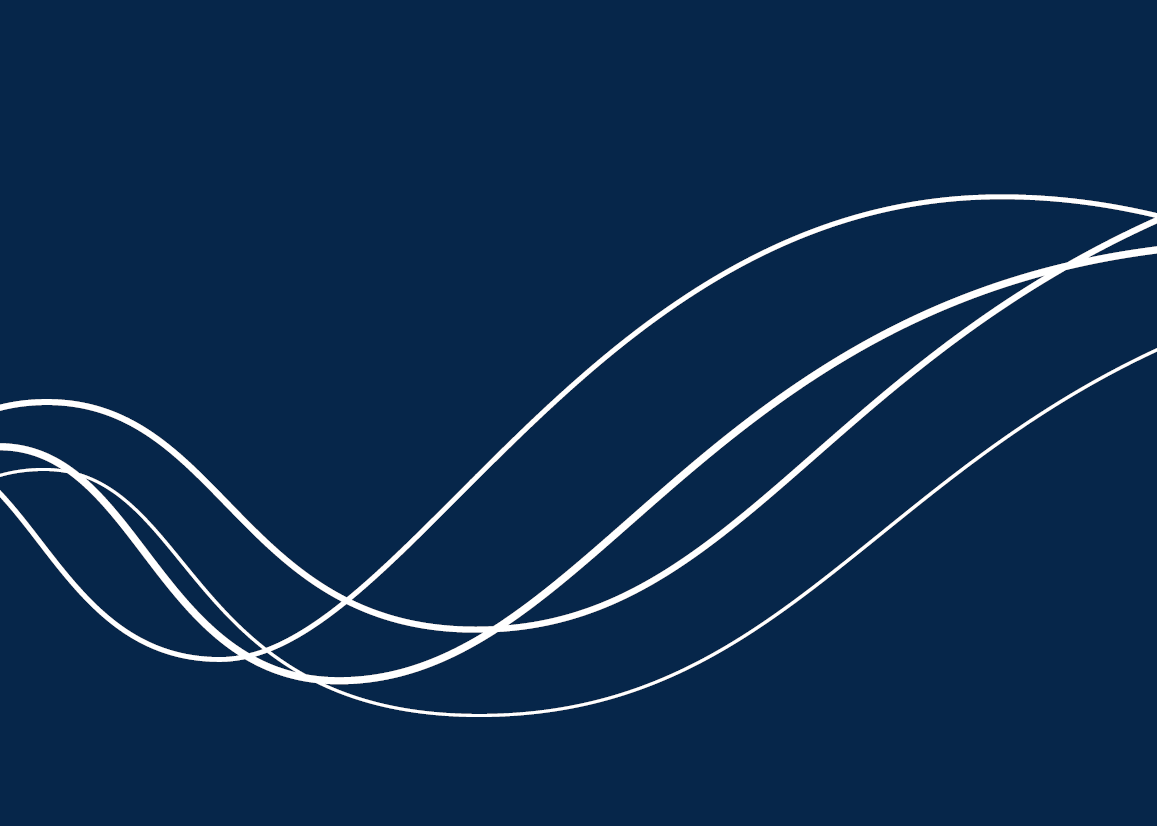 Virksomhed:Hvidberg A/SIndustrivej 187600 StruerCVR 27200265Anlæggets lokalitet:Vester Gimsingvej 4 / Hjulmagervej 37600 StruerP nummer - 1025847985Matrikelnummer:1bi, 1bn, 1bm samt 1bl, Den Vestlige Del, GimsingEjendommens ejer:Hvidberg A/SHovedlistepunkt, listebetegnelse:Bilag 1, listepunkt 5.3. b) ii)Nyttiggørelse eller en blanding af nyttiggørelse og bortskaffelse af ikke-farligt affald, hvor kapaciteten er større end 75 tons/dag, og hvorunder en eller flere af følgende aktiviteter finder sted, dog undtaget aktiviteter omfattet af direktiv 91/271/EØF om rensning af by-spildevand: ii) Forbehandling af affald med henblik på forbrænding eller medforbrænding.Hovedaktiviteter, listebetegnelser:Vedrørende ikke-farligt affaldAffaldsfraktioner til genanvendelse/nyttiggørelse, som ikke forbehandles med henblik på forbrænding, herunder jordhotel/-karteringsplads for lettere forurenet jord:Bilag 2, listepunkt K 212Anlæg for midlertidig oplagring af ikke-farligt affald eller affald af elektrisk og elektronisk udstyr forud for nyttiggørelse eller bortskaffelse med en kapacitet for tilførsel af affald på 30 tons om dagen eller med mere end 4 containere med et samlet volumen på mindst 30 m3, bortset fra anlæg omfattet af listepunkt 5.5 på bilag 1 eller listepunkt K 211.Rekonditionering, herunder omlastning, omemballering eller sortering af ikke-farligt affald eller affald af elektrisk og elektronisk udstyr forud for nyttiggørelse eller bortskaffelse med en kapacitet for tilførsel af affald på 30 tons om dagen eller med mere end 4 containere med et samlet volumen på mindst 30 m3, bortset fra anlæg omfattet af listepunkt 5.1 d i bilag 1 eller listepunkt K 211.Nedknusning af træ med henblik på forbrænding eller anden nyttiggørelse:Bilag 1, listepunkt 5.3. b) ii)Nyttiggørelse eller en blanding af nyttiggørelse og bortskaffelse af ikke-farligt affald, hvor kapaciteten er større end 75 tons/dag, og hvorunder en eller flere af følgende aktiviteter finder sted, dog undtaget aktiviteter omfattet af direktiv 91/271/EØF om rensning af by-spildevand: ii) Forbehandling af affald med henblik på forbrænding eller medforbrænding.Vedrørende farligt affaldBilag 2, listepunkt K 203Anlæg for midlertidig oplagring af farligt affald forud for nyttiggørelse eller bortskaffelse med en kapacitet på mindre end eller lig med 50 tons, bortset fra anlæg omfattet af listepunkt K 209, K 210, K 211 eller K 212.Rekonditionering, herunder omlastning, omemballering eller sortering af farligt affald forud for nyttiggørelse eller bortskaffelse med en kapacitet på 10 tons/dag eller derunder, bortset fra de under listepunkt K 209, K 210, K 211 eller K 212 nævnte anlæg.Andre aktiviteter/biaktiviteter:Autoværksted og vaskeplads/-aktiviteter jævnfør autoværkstedsbekendtgørelsen (Q01)Garageanlæg jævnfør brugerbetalingsbekendtgørelsens bilag 1, punkt H 51Struer KommuneCenter for Plan og MiljøSagsbehandler:Dan Poulsen, afdelingsleder, MiljøSagsnummer:09.02.00-P19-3-18, 09.02.00-P19-3-19, 09.02.00-P19-4-19, 09.02.00-P19-9-20 AffaldsfraktionEAK-kodeMaks. årligtilførsel[tons]Maks. oplags-mængde[tons]Placering i områdea) og opbevarings-forholdIkke-farligt affaldBioaske til jordbrugsformålBundaske, slagge og kedelstøv10 01 01Løbende tilførsel1.500A, under overdækningDæk (udtjente dæk)16 01 0310010APlastikaffald02 01 0410050APlastemballage15 01 0210050APlast og pvc fra bygnings- og nedrivningsaffald17 02 0310050APlast og pvc fra bygnings- og nedrivningsaffald17 02 03AGipsbaserede byggematerialer fra bygnings- og nedrivningsaffald17 08 0220050AAkutjord med ukendt forurening17 05 0410075B, i lukket containerFejesand, sand fra fejebilerAffald fra gadefejning30 03 03250050B, i lukket containerKolonne 1Kolonne 2Kolonne 3Kolonne 4Kolonne 5Kolonne 6AffaldsfraktionEAK-kodeMaks. årligtilførsel[tons]Maks. oplags-mængde[tons]Maksi-mal opbe-varings-tidPlacering i områdea) og opbeva-rings-forholdFarligt affald (markeret med FED under EAK-kode)Gipsbaserede byggematerialer fra bygnings- og nedrivningsaffald17 08 017549Gældende for den samlede mængde af alle typer af farligt affald på virksom-heden 1 årB, i lukket container